Муниципальное образование Узловский районМуниципальное бюджетное учреждение дополнительного образованияДетско-юношеская спортивная школаДополнительная предпрофессиональная программаСАМБОРазработана в соответствии с:Федеральными государственными требованиями к минимуму содержания, структуре, условиям реализации дополнительных предпрофессиональных программФедеральным стандартом спортивной подготовки по виду спорта дзюдоСрок реализации: 8 летг. Узловая.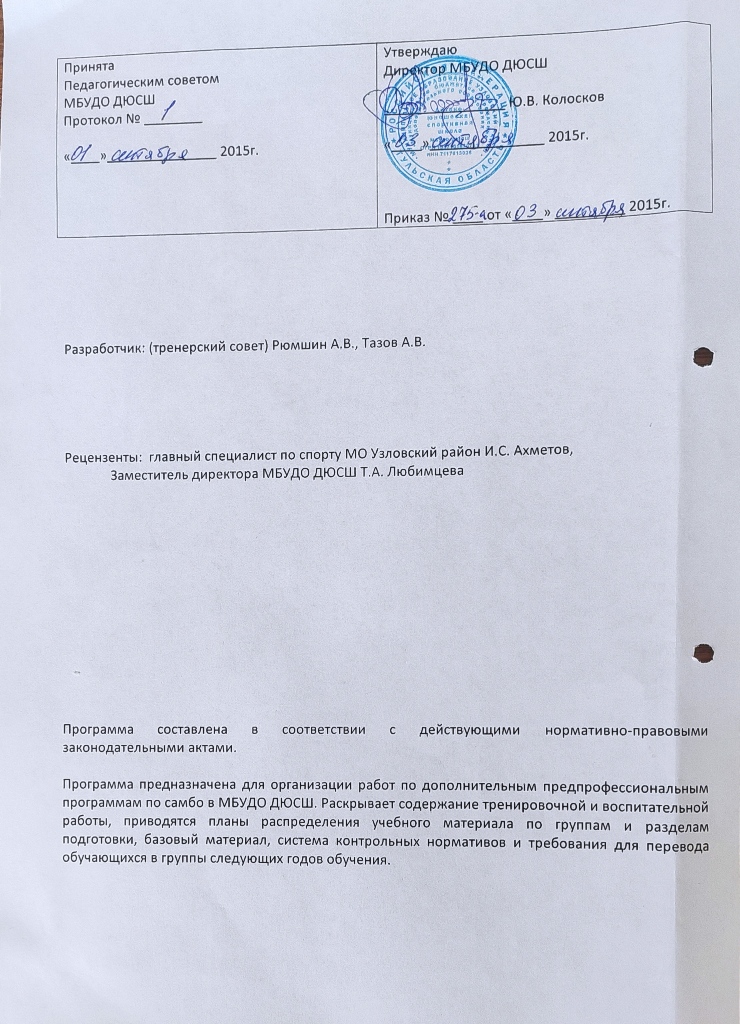 ПОЯСНИТЕЛЬНАЯ ЗАПИСКА Дополнительная предпрофессиональная программа «САМБО» (далее Программа) для учащихся МБУДО ДЮСШ составлена в соответствии с: - частью 4 статьи 84 Федерального закона от 29.12.2012 г. № 273-ФЗ «Об образовании в Российской Федерации»;- Федеральным законом Российской Федерации от 04.12.2007 г. № 329-ФЗ «О физической культуре и спорте Российской Федерации»;- приказом Минспорта России от 12.09.2013г. №730 «Об утверждении федеральных государственных требований к минимуму содержания, структуре, условиям реализации дополнительных предпрофессиональных программ в области физической культуры и спорта и к срокам обучения по этим программам»;- приказом Минспорта России от 19.09.2012г. №231 «Об утверждении Федерального стандарта спортивной подготовки по дзюдо»;- приказом Минспорта России от 27.12.2013г. №1125 «Об утверждении особенностей организации и осуществления образовательной, тренировочной и методической деятельности в области физической культуры и спорта»;- приказом Минспорта России от 12.09.2013г. №731 «Об утверждении Порядка приема на обучение по дополнительным предпрофессиональным программам в области физической культуры и спорта».Основными задачами реализации Программы являются: - формирование и развитие творческих и спортивных способностей детей, удовлетворение их индивидуальных потребностей в физическом, интеллектуальном и нравственном совершенствовании; - формирование культуры здорового и безопасного образа жизни, укрепление здоровья обучающихся; - формирование навыков адаптации к жизни в обществе, профессиональной ориентации; - выявление и поддержка детей, проявивших выдающиеся способности в спорте. Программа направлена на: - отбор одаренных детей; - создание условий для физического образования, воспитания и развития детей; - формирование знаний, умений, навыков в области физической культуры и спорта, в том числе в избранном виде спорта; - подготовку к освоению этапов спортивной подготовки, в том числе в дальнейшем по программам спортивной подготовки; - подготовку одаренных детей к поступлению в образовательные организации, реализующие профессиональные образовательные программы в области физической культуры и спорта; - организацию досуга и формирование потребности в поддержании здорового образа жизни. При разработке настоящей программы использованы нормативные требования по физической и спортивно-технической подготовке юных спортсменов, полученные на основе научно-методических материалов и рекомендаций последних лет по подготовке спортивного резерва, а также с учетом результатов исследований и методических разработок тренеров-преподавателей ДЮСШ по подготовке квалифицированных спортсменов. Характеристика вида спорта - самбо. Самбо — относительно молодой, но довольно популярный и интенсивно развивающийся вид спортивного единоборства. Основанием технического арсенала самбо служит комплекс наиболее эффективных приѐмов защиты и нападения, отобранных из различных видов боевых искуcств и национальной борьбы многих народов мира. Число приѐмов в арсенале самбо непрерывно прирастает по мере развития этого вида спортивного единоборства. 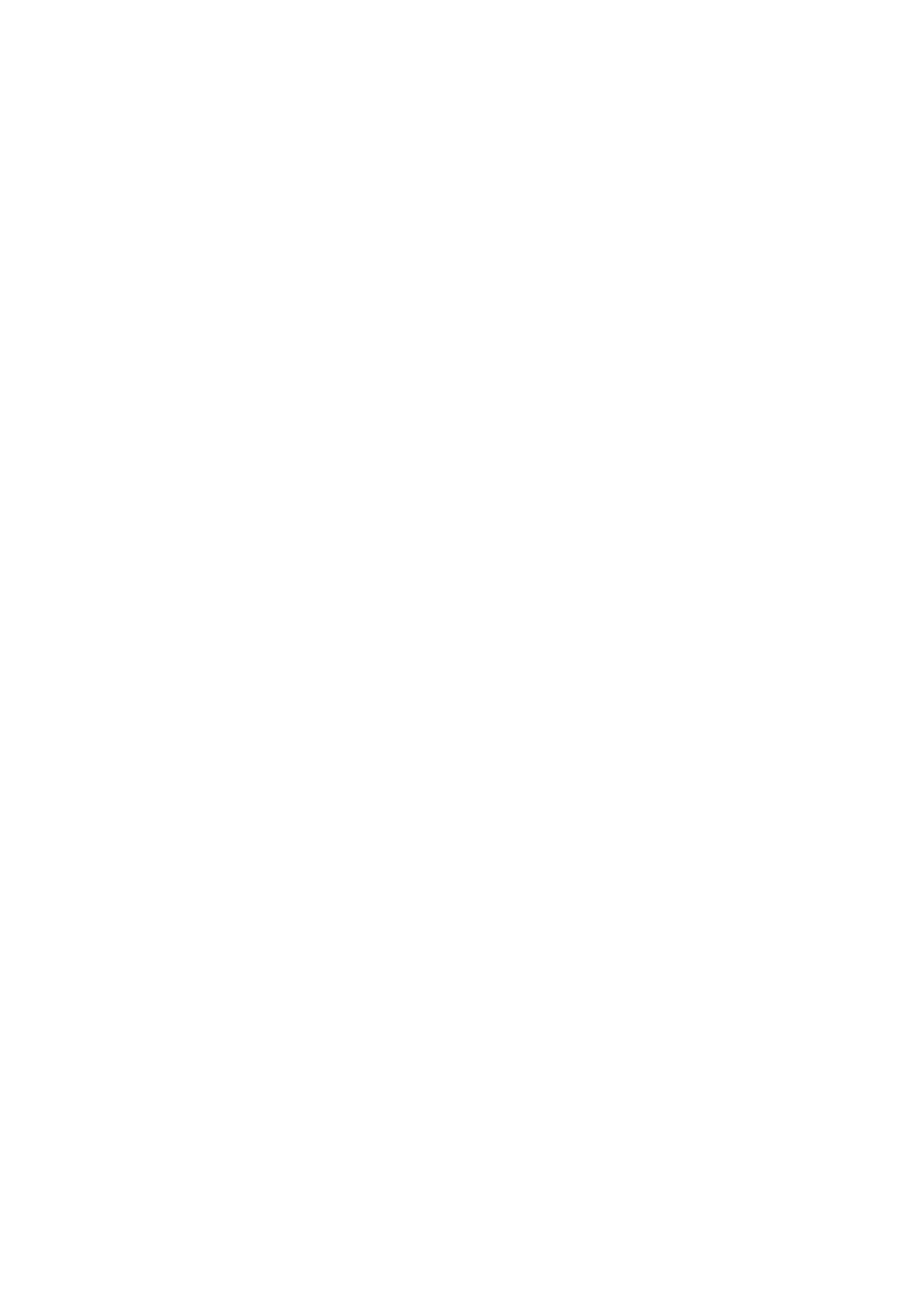 Самбо не только вид спортивного единоборства и система противодействия противнику без применения оружия, но и система воспитания, способствующая развитию морально-волевых качеств, патриотизма и гражданственности. Занятия самбо формируют твѐрдый характер, стойкость и выносливость, способствуют выработке самодисциплины и развитию качеств, необходимых для достижения жизненных целей. Самбо формирует людей, способных постоять за себя, за свою семью, за Родину. Официальной датой рождения самбо принято считать 16 ноября 1938 года, когда Спорткомитет СССР включил самбо в число видов спорта, культивируемых в СССР. В 1966 году на конгрессе Международной федерации любительской борьбы (ФИЛА) самбо официально признается международным видом спорта. Начался уверенный рост популярности самбо по всему миру Но уже в конце 1990-х - начале 2000-х годов происходит становление новой дисциплины - боевого самбо. Во многом это было связано с растущей популярностью смешанных единоборств, где воспитанники школы самбо доказали свою эффективность. Формирование и развитие боевого самбо позволило объективно оценить эффективность самбо на фоне различных видов и стилей боевых искусств, стало мощным стимулом совершенствования самбо. В 2001 году состоялся первый чемпионат России по боевому самбо. В 2002 году Государственный комитет РФ по физической культуре и спорту издал постановление об утверждении новой дисциплины боевого самбо. 2000-е годы стали временем активного развития самбо, в первую очередь за счѐт укрепления региональных федераций самбо, повышения уровня государственной поддержки, роста финансирования, улучшения уровня подготовки спортсменов, развития системы спортивно-массовых мероприятий. Этап начальной подготовки. На этап начальной подготовки зачисляются лица, желающие заниматься самбо, и не имеющие медицинских противопоказаний, имеющие письменное разрешение врача. Минимальный возраст для зачисления в группу начальной подготовки первого года обучения 10 лет. Продолжительность этапа начальной подготовки - 2 года. На тренировочном этапе задачи подготовки следующие: повышение уровня разносторонней физической и функциональной подготовленности, овладение основами техникой самбо, повышение уровня функциональной подготовленности, освоение допустимых тренировочных и соревновательных нагрузок, накопление соревновательного опыта ,	приобретение соревновательного опыта путем участия в соревнованиях различного уровня. На этапе совершенствование спортивного мастерства Программа предусматривает: повышение функциональных возможностей организма спортсмена; совершенствование специальных физических качеств, технико-тактической и психологической подготовки; стабильность демонстрации высоких спортивных результатов на региональных и всероссийских официальных спортивных соревнованиях; поддержание высокого уровня мотивации; сохранение здоровья. Цель - формирование физически и нравственно развитой личности, способной активно использовать ценности физической культуры и спорта для укрепления и длительного сохранения собственного здоровья; развитие способностей детей в избранном виде спорта; отбор перспективных обучающихся для специализированной подготовки; достижения высоких результатов, позволяющих спортсменам войти в состав сборной команды области по самбо; оптимизации трудовой деятельности и организации активного отдыха. Образовательная цель: создание условий для гармоничного развития личности ребѐнка, его физических способностей в целом, успешного развития психических процессов и нравственных качеств, формирования сознания и мышления, творческого подхода и самостоятельности, профессиональной ориентации. Система многолетней спортивной подготовки самбиста включает и предполагает решение следующих задач: - укрепление здоровья; - привитие стойкого интереса к занятиям спортом; - воспитание черт спортивного характера; - формирование должных норм общественного поведения; - выявление задатков, способностей и спортивной одарѐнности; - повышение разносторонней физической и функциональной подготовленности; - воспитание специальных физических качеств; - приобретение и накопление соревновательного опыта; - приобретение навыков в организации и проведении соревнований по общей и специальной физической подготовке; - освоение допустимых тренировочных нагрузок; - совершенствование технического и тактического мастерства; - целевая установка на спортивное совершенствование; - стабильность выступлений на соревнованиях.Современное представление о планировании подготовки связано с определенной структурой, в которой выделяют: микроциклы, мезоциклы и макроциклы. Микроциклом тренировки называют совокупность нескольких тренировочных занятий, которые вместе с восстановительными днями составляют относительно законченный повторяющийся фрагмент общей конструкции тренировочного процесса. Как правило, длительность микроцикла составляет одну неделю. В спортивных единоборствах по направленности тренировочных воздействий принято выделять шесть блоков построения недельных микроциклов: развивающий физический (РФ); развивающий технический (РТ); контрольный(К); подводящий (П); соревновательный 	(С); восстановительный (В). Мезоцикл - структура средних циклов тренировки, включающих относительно законченный ряд микроциклов. Строительными блоками мезоцикла служат микроциклы различного типа. В практике средний цикл тренировки содержит от двух до шести микроциклов. Макроцикл тренировки предполагает три последовательных фазы - приобретения, сохранения (относительной стабилизации) и некоторой утраты спортивной формы. Построение макроцикла основывается на периодизации круглогодичной тренировки. На тренировочном этапе годичный цикл подготовки включает подготовительный, соревновательный и переходный периоды. До 2-х лет обучения основное внимание уделяется разносторонней физической подготовке, повышению уровня функциональных возможностей, дальнейшему расширению арсенала технико-тактических навыков и приемов. При планировании различных циклов свыше 2-х лет обучения в подготовительном периоде средствами ОФП решаются задачи повышения уровня разносторонней физической и функциональной подготовленности и на этой базе повышение уровня специальной физической работоспособности. Продолжительность подготовительного периода 6-9 недель. Этот период разделяется на два этапа - общей подготовки и специальной подготовки. Распределение тренировочных средств осуществляется с помощью недельных микроциклов. В них предусматривается определенная последовательность и повторяемость занятий разной направленности и нагрузки. На первом этапе подготовительного периода ставится задача повышение уровня общей физической подготовки, развития силы, быстроты, выносливости, двигательных навыков; овладение основными элементами борьбы: падениями, самостраховкой, захватами, передвижениями и т.д.; накопление теоретических знаний. Для данного этапа характерен достаточно большой объем тренировочной нагрузки. На втором этапе продолжается развитие физических качеств, совершенствование техники борьбы, изучаются элементы тактики, организуются учебные, учебно-тренировочные и контрольные схватки. Большое внимание уделяется развитию моральных и волевых качеств. В соревновательном периоде основная задача - участие в подводящих, контрольных и основных соревнованиях. Успешный результат в соревнованиях обеспечиывае6тся стабильно высоким уровнем общей и специальной подготовленности обучающимися, поэтому соотношение средств подготовки должно соответствовать значимости соревнований. На этапе совершенствования спортивного мастерства годичный цикл также разделяется на подготовительный, соревновательный и переходный периоды. Процесс обучения направлен на повышение функциональных возможностей организма спортсменов; совершенствование специальных физических качеств, технико-тактической и психологической подготовки; стабильность демонстрации высоких спортивных результатов на региональных и всероссийских официальных спортивных соревнований; поддержание высокого уровня спортивной мотивации; сохранение здоровья. 2. УЧЕБНЫЙ ПЛАНТренировочный процесс организуется в течение всего календарного года в соответствии с годовым календарным планом, рассчитанным на 46 недель непосредственно в условиях спортивной школы и 6 недель для тренировок в спортивно-оздоровительном лагере и по индивидуальным планам на период их активного отдыха. С увеличением общего годового объёма часов изменяется по годам обучения соотношение времени на различные виды подготовки. Из года в год повышается удельный вес нагрузок на спортивно-техническую, специальную физическую, тактическую и интегральную подготовку. Постепенно уменьшается, а затем стабилизируется объём нагрузок, направленных на ОФП. Изучение программного материала рассчитано на три этапа спортивной подготовки: начальной подготовки (НП), тренировочном (Т) и этапе совершенствовании спортивного мастерства (ССМ).     Продолжительность обучения составляет:  - на этапе начальной подготовки -  2 года,- на тренировочном этапе -   4 года,- на этапе совершенствования спортивного мастерства   2 года.   Основные формы организации тренировочного процесса:групповые тренировочные занятия;индивидуальные тренировочные занятия, проводимые с несколькими занимающимися, объединенными в команду для подготовки к участию в соревнованиях;самостоятельная работа занимающихся по индивидуальным планам;тренировочные сборы;участие в соревнованиях и иных мероприятиях;медико-восстановительные мероприятия;промежуточная и итоговая аттестация.   Продолжительность одного занятия не должна превышать:-  в группах начальной подготовки первого года обучения 2-х академических часов; - в группах начальной подготовки свыше года и в тренировочных группах 3-х академических часов;- в группах, где нагрузка составляет 20 и более часов в неделю, - 4-х часов, при двухразовых тренировках в день - 3-х часов.При необходимости объединения в одну группу обучающихся, разных по возрасту, уровню спортивной подготовленности, разница в уровне спортивной подготовленности не должна превышать двух спортивных разрядов. В каникулярное время, во время тренировочных сборов, количество тренировок в день возможно увеличивать, но не более чем указанное в разделе 2.4 максимальное количество занятий в неделю.2.1. Длительность этапов спортивной подготовки, минимальный возраст лиц для зачисления на этапы спортивной подготовки и минимальное количество лиц, проходящих спортивную подготовку в группах на этапах спортивной подготовки по виду спорта самбо:2.2. Соотношение объемов тренировочного процесса по видам спортивной подготовки на этапах спортивной подготовки по виду спорта самбо (женщины/мужчины):2.3. Планируемые показатели соревновательной деятельности по виду спорта самбо:2.4. Нормативы максимального объема тренировочной нагрузки:2.5 Примерный годовой учебный план для групп по виду спорта самбо (объем тренировочной нагрузки в часах)Учебный план раскрывает:- содержание и последовательность изучения программного материала по недельным циклам;- объёмы основных параметров подготовки;- распределение объёмов основных средств тренировки по неделям;- комплекс контрольных испытаний по этапам подготовки и сроки проведения педагогического контроля;Планирование годичного цикла тренировки обучающихся спортивных школ определяется:- задачами, которые поставлены в годичном цикле;- закономерности развития и становления спортивной формы;- периодизацией, принятой в конкретном виде спорта;-календарём и системой спортивных соревнований, в том числе и сроками проведения основных из них.Распределение времени в учебном плане на основные разделы подготовки по годам обучения осуществляется в соответствии с конкретными задачами многолетней тренировки.3. МЕТОДИЧЕСКАЯ ЧАСТЬ3.1.ТЕОРЕТИЧЕСКАЯ ПОДГОТОВКАТеоретические знания позволяют самбистам правильно оценивать социальную значимость спорта, понимать объективные закономерности спортивной тренировки, осознанно относиться к занятиям, соблюдать гигиенический режим, проявлять творчество на тренировках и соревнованиях. В области теории и методики физической культуры и спорта обучающиеся должны знать: - историю развития самбо; - место и роль физической культуры и спорта в современном обществе; - основы спортивной подготовки и тренировочного процесса; - основы законодательства в сфере физической культуры и спорта (правила избранного вида спорта, требования, нормы и условия их выполнения для присвоения разрядов и званий, антидопинговые правила); - необходимые сведения о строении и функциях организма человека; - гигиенические знания, умения и навыки; - режим дня, закаливание организма, здоровый образ жизни; - требования к оборудованию, инвентарю, спортивной экипировке; - требования к технике безопасности при занятиях самбо. В процессе специальной теоретической подготовки спортсменов необходимо дать научные обоснования и анализ техники и тактики в самбо; нужно ознакомить спортсменов с методикой обучения спортивной технике и путями совершенствования в ней; полно раскрыть систему спортивной тренировки и ее общие основы. Спортсмен должен: - знать задачи, стоящие перед ним; - уметь разбираться в средствах и методах воспитания силы, быстроты, выносливости, ловкости и гибкости, в формах тренировочных занятий и планировании их, периодизации круглогодичной тренировки, ее содержании, планировании перспективной многолетней тренировки; - знать роль спортивных соревнований и их варианты; особенности непосредственной подготовки к ним и участия в них; - вести учет тренировки и контроль за ней; - анализировать спортивные и функциональные показатели; - вести дневник тренировки. Теоретические занятия имеют определѐнную целевую направленность: вырабатывать у обучающихся умение использовать полученные знания на практике в условиях тренировочных занятий и соревнований. Необходимо, чтобы вопросы гигиенического режима спортсмена (режим дня, питания, сна, зарядка, водные процедуры, закаливание, самомассаж и массаж) также вошли в программу теоретической подготовки. Кроме того, спортсмены должны быть ознакомлены с основами врачебного контроля и самоконтроля, а также травматизма и его профилактики в специализируемом виде спорта. 3.2. ФИЗИЧЕСКАЯ ПОДГОТОВКА Одной из главнейших частей тренировки является общая физическая подготовка, направленная на развитие и воспитание основных двигательных качеств спортсмена. Развитие двигательных качеств самбистов: силы, быстроты, выносливости, ловкости, гибкости и других, а также укрепление здоровья, важнейших органов и систем организма, совершенствование их функций - это основа физической подготовки. Существует два вида подготовки: общая и специальная: Под общей физической подготовкой понимают процесс, направленный на достижение высокой степени развития физических качеств (силы, быстроты, ловкости, выносливости и гибкости). Общая физическая подготовка направлена на совершенствование деятельности определенных органов и систем организма человека, повышение их функциональных возможностей. Общая подготовка имеет направленность на создание своеобразных резервов организма для их использования в необходимых случаях.ОБЩАЯ СИЛА самбиста – это способность в процессе поединка напряжением мышц производить определенные движения, преодолевать  или противостоять воздействию каких-либо сил. Для увеличения силы применяются упражнения, которые вызывают предельное, или околопредельное напряжения мышц. В зависимости от характера и величины нагрузки количество повторений упражнения может быть различным - от одного до значительных величин. В поединке постоянно происходит смена ситуаций, в связи с чем требуются различные по характеру мышечные усилия (динамические и статические).В соответствии с этим для развития силы  упражнениями в динамическом режиме рекомендуются следующие методы:Метод до отказа. При выполнении упражнений предлагается непредельное отягощение, при котором движение может повторятся неоднократно (10-30 раз). Как пример, можно назвать лазание по канату, подтягивание на перекладине, сгибание и разгибание рук в упоре лежа, приседание на одной ноге и другие. После небольшого отдыха упражнение может быть повторено. Выполнение упражнений для развития силы этим методом рекомендуется проводить в заключительной части тренировочного занятия.Метод меняющихся нагрузок. Этот метод применяется, когда комбинируются различные упражнения для развития силы. Например: приседания, прыжки, упражнения для развития мышц спины и брюшного пресса и другие. Метод меняющихся нагрузок больше всего используется для развития силы самбистаУпражнения в статическом режиме позволяют выработать у самбиста способность противодействовать усилиям противника в течение какого-то времени.Изометрический метод. Занимающиеся принимают некоторую позу (угол в висе, упор, стойка и др.) и удерживают ее до предела. Нужно подбирать упражнения, требующие усилий, чтобы занимающиеся могли удерживать позу 2-8 сек. Чем больше усилий прилагает самбист, чем меньше времени может удерживать позу, тем эффективнее воздействие нагрузки.Уступающий метод.  К соответствующим мышцам прилагается сила, намного больше, чем та, которую они могут преодолеть или удержать. В результате предельно напряженная мышца растягивается. В этом случае  развивается сила, иногда значительно превосходящая силу, которую мышца может развить при динамическом режиме работы. Наиболее типичными для этого метода являются упражнения с партнером (упражнения с сопротивлением), прыжки с высоты и другие.ОБЩАЯ ВЫНОСЛИВОСТЬ – как физическое качество, это способность организма спортсмена переносить воздействие  на него высоких физических нагрузок. Показателем того, что организм не справляется с нагрузками, является снижение работоспособности. В процессе тренировки спортсмену предъявляется требование выполнить большой объем работы и длительно поддерживать высокий уровень работоспособности. Выполнение этого требования зависит от способности мышечной, сердечно-сосудистой, дыхательной и нервной систем выполнять длительное время большой объем работы и от умения самбиста наиболее рационально расходовать свои силы. Таким образом, стремясь развить общую выносливость, самбисту следует так использовать упражнения, чтобы они, воздействуя на организм, увеличивали функциональные возможности дыхательной, сердечно-сосудистой, нервной, мышечной системы. С этой целью используются следующие методы:-метод увеличения времени выполнения упражнений предполагает постепенное нарастание времени, отводимого на занятиях на выполнение одного и того же упражнения. Интенсивность упражнений не меняется.-метод увеличения интенсивности (темпа) упражнений. Интенсивность определяется количеством повторения упражнения в один и тот же промежуток времени. Увеличение темпа выполнения упражнения увеличивает нагрузку и требует быстрого развертывания дыхательных процессов. Постепенное увеличение от занятия к занятию интенсивности выполнения упражнений повышает  дыхательные возможности.ОБЩАЯ БЫСТРОТА – это способность выполнять движения с большой скоростью. Измеряется быстрота временем выполнения законченного действия. Быстрота зависит от: быстроты реакции; соотношения силы мышц и перемещаемой массы, которую они должны перемещать при выполнении действия;  частоты смены одних движений другими; совершенства выполнения технических действий.Быстрота реакции зависит от быстроты протекания нервных процессов, их подвижности, быстроты смены возбуждения и торможения. Быстрота двигательной реакции совершенствуется с помощью общеразвивающих упражнений, когда спортсмен,  выполняя определенное действие, должен возможно быстрее реагировать на различные раздражители (слуховые, зрительные, тактильные). Чтобы развить соотношение силы мышц и перемещаемой массы, используют метод выполнения упражнений в облегченных условиях. Упражнение выполняется с нагрузкой, меньшей, чем обычно, но с максимальной быстротой. Затем, многократно повторяя упражнение, постоянно доводят нагрузку до нормы, стремясь сохранить быстроту.Выполнение общеразвивающих упражнений, требующих быстрой смены одних движений другими, способствует развитию быстроты движений самбиста. С этой целью выполняют специальные упражнения.ОБЩАЯ ЛОВКОСТЬ – это способность быстро и наилучшим образом решать задачи различными способами. Ловкость самбиста измеряется временем, которое он затрачивает на решение двигательной  задачи. Если спортсмен  не успевает использовать удобные положения для выполнения соответствующих действий – это говорит о недостатке ловкости. Ловкость  зависит от координационной сложности двигательного действия и требований точности действия.Для развития ловкости самбиста необходимо:-совершенствовать работу различных анализаторов, повышать способность точно дифференцировать внешние и внутренние раздражители.-совершенствовать координировать различные движения.Совершенствование работы различных анализаторов осуществляется общеразвивающими и специальными упражнениями. Для этого применяют общеразвивающие упражнения на равновесие, акробатические упражнения, упражнения с набивными мячами, упражнения с партнером. Эту же задачу помогают решить специальные упражнения: в падениях (самостраховка), имитационные упражнения, простейшие формы борьбы («бой всадников», «борьба в круге», «петушиный бой»,) упражнения на «мосту» ( перевороты, забегания, вставание на «мост» из стойки и другие).Совершенствование способности координировать движения развивается путем усвоения большого количества навыков, требующих разнообразной координации движений. При этом – если самбист осваивает новые двигательные действия, требующие сложной координации движений, совершенствуется ловкость.Координационные способности совершенствуются путем изучения новых действий и видоизменения уже известных действий. Чем больше разнообразных действий усвоит самбист, тем выше будут его координационные способности, потому что меньше будет встречаться непривычных движений. Занятия разнообразными видами спорта (гимнастика, акробатика, спортивные игры, конькобежный, велосипедный, лыжный спорт и другие) помогают спортсмену совершенствовать общую ловкость.Самбист, имеющий большой запас двигательных умений и навыков может быстрее выполнить новое действие, которое необходимо для решения внезапно возникающей двигательной задачи. Такой самбист будет тратить меньше времени  на решение разнообразных двигательных задач, быстрее прогрессировать как  спортсмен.Совершенствовать общую ловкость можно также, изучая разнообразные технические и тактические  действия самбо. Техника самбо призвана обеспечить спортсмену необходимый запас двигательных умений и навыков  «на все случаи жизни». Существует ряд методических приемов для видоизменения изученных действий:1. Применение необычных исходных положений.2. «Зеркальное» выполнение упражнений.3. Изменение скорости или темпа.4. Изменение пространственных границ, в которых выполняется упражнение.5. Смена способов выполнения упражнения.6. Усложнение упражнения дополнительными движениями.7. Изменение  противодействия занимающихся при групповых или парных упражнениях.8. Выполнение знакомых движений в неизвестных заранее сочетаниях.9. Выполнение упражнений при различной степени общей усталости.10. Выполнение упражнений при наличии различных сбивающих факторах (партнер, зрители, судьи, оборудование, инвентарь, климатические условия и  т.д.). Этот методический прием имеет большое значение для самбиста.11. Комбинации упражнений - сочетание двух или нескольких  упражнений и их последовательное выполнение.Видоизменение изученных действий позволяет выработать общую ловкость не только общеразвивающими упражнениями, но и средствами самбо.ОБЩАЯ ГИБКОСТЬ - это способность совершать движения с возможно большей амплитудой. Для того чтобы увеличить амплитуду движений, нужно упражнениями привести мышцы в такое состояние, чтобы они растягивались до необходимой величины. Упражнения на гибкость следует давать после разогревания, что достигается выполнением упражнений со сравнительно большой нагрузкой. Появление пота говорит о том, что достигнуто состояние наиболее благоприятное для выполнения упражнений, связанных с растягиванием мышц.Различают два вида гибкости: активную и пассивную. Активная гибкость развивается следующими методами:Упражнениями, в которых движение сустава доводится до предела за счёт тяги собственных мышц.Упражнения, в которых движение сустава доводится до предела, за счёт создания определённой силы инерции (рывков). Пассивная гибкость развивается упражнениями, в которых для увеличения гибкости прилагается внешняя сила: вес (самого спортсмена или его партнёра), сила партнёра, вес различных предметов и снарядов. Эти силы могут прикладываться кратковременно, но с большой частотой или длительно, постепенно доводя движения до максимальной  амплитуды. Хотя последний способ выполнения упражнения эффективен, он применяется несколько реже в связи с тем, что длительное удержание мышц в растянутом состоянии вызывает неприятные ощущения.В группах начальной подготовки используют упражнения для развития общих физических качеств: упражнения для развития общих физических качеств Силы: гимнастика - подтягивание на перекладине, сгибание рук в упоре лежа, сгибание туловища лежа на спине, ноги закреплены, поднимание ног до хвата руками в висе на гимнастической стенке, лазание по канату с помощью ног, без помощи ног.Быстроты: легкая атлетика - бег 10 м, 20 м, 30 м, прыжки в длину с места; гимнастика - подтягивание на перекладине за 20 с, сгибание рук в упоре лежа за 20 с.Гибкости: упражнения на гимнастической стенке, упражнения для формирования осанки.Ловкости: легкая атлетика - челночный бег 3x10 м; гимнастика - кувырки вперед, назад (вдвоем, втроем), боковой переворот, подъем разгибом; спортивные игры - футбол, баскетбол, волейбол; подвижные игры - эстафеты, игры в касания, в захваты.Выносливости: легкая атлетика - кросс 800 м; плавание - 25 м.Упражнения для комплексного развития качеств: поднимание и опускание плеч, круговые движения, из упора присев в упор лежа и снова в упор присев; стойка на лопатках, вращение шеи, туловища, таза; наклоны вперед, назад, в сторону; прыжки на месте с поворотом на 90°, 180°, 360°; ходьба по рейке гимнастической скамейки, с поворотом, перешагивания через набивной мяч; кувырок вперед с захватом скрещенных ног, с закрытыми глазами, из стойки, с набивным мячом в руках, полет-кувырок; стойка на руках; переползания; лазанье по гимнастической стенке; метания теннисного мяча на дальность, после кувырка вперед, на точность, перебрасывания мяча в парах; строевые упражнения - выполнение команд «направо», «налево», «кругом», построение из колонны по одному в колонну по трое, размыкание вправо, влево от середины на вытянутые в сторону руки.В тренировочных группах первого года обучения используют упражнения для развития общих физических качеств:Легкая атлетика. Для развития быстроты - бег 30 м, 60 м, прыжок в длину с места. Для развития ловкости - челночный бег 3x10 м. Для развития выносливости - бег 400 м, кросс - 2-3 км.Гимнастика. Для развития силы - подтягивания на перекладине. Лазанье по канату. Поднимание гантелей - 2-3 кг. Поднимание ног до хвата руками в висе на гимнастической стенке. Для развития выносливости - сгибание рук в упоре лежа. Для развития быстроты -подтягивание на перекладине за 20 с, сгибание рук в упоре лежа за 20 с, 10 кувырков вперед на время. Для развития ловкости - стойки на голове, на руках, на лопатках, лазанье по гимнастической лестнице с набивным мячом в руках, переползание по-пластунски, подскоки (прыжки) со скакалкой вдвоем, стоя боком, спиной друг к другу. Для развития гибкости - упражнения с гимнастической резиной, с гимнастической палкой, на гимнастической стенке, сгибание и разгибание туловища на гимнастическом коне (ноги закреплены).Тяжелая атлетика. Для развития силы - поднимание гири (16 кг),' штанги - 25 кг.Бокс. Для развития быстроты - бой с тенью - 5 серий по 5 имитационных ударов, уклоны от касаний. Подвижные игры в касания, тиснения. Эстафеты.Спортивная борьба. Для развития гибкости и быстроты - забегания на мосту влево, вправо, перевороты на мосту, броски манекена через спину. Для развития ловкости - партнер на четвереньках - атакующий имеет цель положить его на живот, на спину. Для развития силы - партнер на плечах - приседания. С сопротивлением партнера - захватом за плечи препятствовать повороту партнера, захватом рук сверху, партнер препятствует отведению и приведению рук, захватом ног - препятствует их сведению и разведению. Поднимание, перенос на спине, бедре, руках, плечах манекена, партнера. Повороты, наклоны с манекеном, партнером на плечах, бег с манекеном на руках, переползание с перетаскиванием манекена. Поединки без захвата ног (на руках).Спортивные игры: футбол, баскетбол, волейбол, гандбол. Лыжные гонки, плавание.Другие виды двигательной деятельности - по выбору тренера, например: упражнения с набивным мячом, прыжки на батуте.В учебно-тренировочных группах второго года обучения используют упражнения для развития общих физических качеств:Легкая атлетика: для развития быстроты – бег 30 м, 60 м, прыжок в длину, для развития ловкости – челночный бег 3х10 м, для развития выносливости – бег 400 м, 800 м.Гимнастика: для развития силы – подтягивание на перекладине, сгибание рук в упоре на брусьях, поднимание ног до хвата руками в висе на гимнастической стенке, лазанье по канату 5 м. с помощью ног, 4 м, без помощи ног; для развития быстроты – подтягивания на перекладине за 20 с, сгибание рук в упоре лежа за 20 с. сгибание туловища лежа на спине за 20 с; для развития выносливости – сгибание рук в упоре лежа; для развития ловкости – боковой переворот, сальто, рондат.Спортивная борьба: для развития силы: - приседания с партнером на плечах, подъем партнера захватом туловища сзади, партнер на четвереньках; для развития гибкости – упражнения на мосту, с партнером, без партнера.Тяжелая атлетика: для развития силы – подъем штанги, рывок, толчок; упражнения с гантелями, гирями.Спортивные игры: для комплексного развития качеств – футбол, баскетбол, волейбол.Лыжный спорт: для развития быстроты – гонки – 500 м, 1000 м; для развития выносливости – гонки 1,5 – 3 км.Плавание: для развития быстроты – проплывание коротких отрезков дистанции – 10 м, 25 м; для развития выносливости – проплывание 50 м, 100 м, 200 м.Другие виды двигательной деятельности: для развития быстроты – броски набивного мяча вперед, назад; для развития ловкости – упражнения в парах – спиной друг к другу с захватом за локтевые сгибы – поочередные наклоны вперед, одновременные наклоны в сторону, приседания, падения на бок, вставание не распуская захватов; партнер в положении упора лежа – борец удерживает его за ноги – перемещения партнера вперед, назад, влево, вправо, отталкивание руками от татами с хлопками ладонями, подвижные игры, эстафеты, игры с элементами противоборства.В учебно-тренировочных группах третьего года обучения используют упражнения для развития общих физических качеств:Легкая атлетика: для развития быстроты - бег 30 м, 60 м, 100 м, для развития выносливости - подтягивания на перекладине, сгибание рук в упоре на брусьях, поднимание ног до хвата руками в висе на гимнастической стенке, лазанье по канату с помощью ног, без помощи ног; для развития быстроты - подтягивание на перекладине за 20 с, сгибание рук в упоре лежа за 20 с, разгибание туловища лежа на спине, на животе за 20 с (ноги закреплены); для развития выносливости - сгибание рук в упоре лежа, прыжки со скакалкой; для развития ловкости - переворот на одной руке, подъем разгибом с плеч; для развития гибкости - упражнения у гимнастической стенки.Спортивная борьба: для развития силы - приседания, повороты, наклоны (партнер на плечах) с партнером тяжелее на 9+2 кг, поднимание партнера захватом туловища сзади (партнер на четвереньках); для развития гибкости - упражнения на борцовском мосту с партнером, без партнера, упражнения с резиновым амортизатором; для развития ловкости - стоя на коленях или стоя лицом или боком друг к другу зайти за спину партнера, стоя на одной ноге одна рука за спиной толчком в плечо вытолкнуть партнера с площади татами, борьба за обусловленный предмет.Тяжелая атлетика: для развития силы - толчок штанги двумя руками, жим штанги лежа на спине, поднимание штанги на грудь, упражнения с гирями весом 16 кг, 32 кг.Спортивные игры: футбол, волейбол, баскетбол, гандбол. Лыжные гонки: для развития быстроты - гонки - 500 м, 1000 м; для развития выносливости - гонки 3-5 км;Плавание: для развития быстроты - проплывание дистанций 10 м, 25 м, для развития выносливости - проплывание дистанций 50м, 100м, 200м, 300м.В учебно-тренировочных группах четвертого года обучения используют упражнения для развития общих физических качеств:Легкая атлетика: для развития быстроты - бег 30 м, 60 м, 100 м, для развития выносливости - бег - 400 м, 800 м, кросс - 75 минут бега по пересеченной местности.Гимнастика: для развития силовой выносливости - подтягивания на перекладине, сгибание рук в упоре на брусьях, поднимание ног до хвата руками в висе на гимнастической стенке, лазанье но канату с помощью и без помощи ног; для развития быстроты - подтягивания на перекладине за 20 с, опорные прыжки через коня, сгибание рук в упоре лежа за 20 с, сгибание туловища лежа на спине за 20 с, разгибание туловища лежа на животе за 20 с; для развития выносливости - сгибание рук в упоре лежа, прыжки со скакалкой; для развития ловкости - сальто вперед, назад; подъем разгибом, перевороты в сторону; для развития гибкости - упражнения на гимнастической стенке, упражнения с резиной, упражнения на растягивание. Спортивная борьба: для развития силы - приседания, наклоны, повороты с партнером на плечах, поднимание партнера до уровня груди захватом туловища сзади; упражнения на борцовском мосту.Тяжелая атлетика: упражнения с предельным весом штанги, с 60-80% от максимального веса штанги, упражнения в статическом режиме.Бокс: бой с тенью - 5 серий по 5 резких ударов.Спортивные игры: футбол, баскетбол, гандбол, волейбол.Лыжные гонки, плавание.Анаэробные возможности (работа субмаксимальной мощности): круговая тренировка: 1 круг, в каждой станции выполнить упражнение с максимальной скоростью, отдых между станциями 15с. 1-я станция - трехкратное повторение упражнений на перекладине (5 подтягиваний, 15 с вис на согнутых руках; 2-я станция - бег по ковру 100 м; 3-я станция - броски партнера через спину 10 раз; 4-я станция – забегания на мосту - 5 раз вправо, 5 раз влево; 5-я станция - переноска партнера на спине с сопротивлением — 20 метров; 6-я станция - полуприседы с партнером на плечах - 10 раз; 7-я станция - сгибание и разгибание рук в упоре лежа - 10 раз; 8-я станция - поднимание партнера, стоящего на четвереньках до уровня груди - 10 раз; 9-я станция - разрыв сцепленных рук партнера для перегибания локтя - 2-3 попытки в течение 10-15 секунд; 10-я станция - лазанье по канату - 2 раза по 5 м.Силовые возможности (работа максимальной мощности): круговая тренировка: 2 круга, на каждой станции выполнить 8 повторений с максимальной скоростью, отдых между сериями 30 с, между кругами - 5 минут, 1 -я станция - рывок штанг до груди (50% от максимального веса); 2-я станция - имитация бросков с поворотом спиной к партнеру с отрывом его от ковра; 3-я станция - сгибание и разгибание рук в упоре на брусьях; 4-я станция - подтягивание на перекладине; 5-я станция - имитация бросков с поворотом к партнеру с тягой резинового жгута; 6-я станция - жим штанги лежа - 50% от максимального веса; 7-я станция – входы в приемы находясь лицом к партнеру, с отрывом его от ковра.Выносливость (работа большой мощности): круговая тренировка: I круг, выдержать режим работы, эффективно решать технико-тактические задачи, без отдыха между станциями. 1-я станция прыжки со скакалкой — 3 минуты; 2-я станция — борьба за захват - 3 минуты; 3-я станция - борьба стоя - 1,5 минуты, лежа -1,5 минуты; 4-я станция - прыжки со скакалкой - 3 минуты; 5-я станция - переноска партнера на плечах - 1,5 минуты работа самбиста, 1,5 минуты работа партнера; 6-я станция - борьба лежа на выполнение удержаний - 3 минуты; 7-я станция - прыжки со скакалкой -3 минуты; 8-я станция - перенос партнера на плечах - 1,5 минуты работа самбиста, 1,5 минуты работа партнера; 9-я станция - борьба на выполнение удержаний - 3 минуты: 10-я станция - приседания с партнером - 1,5 минуты приседает самбист, 1.5 минуты приседает его партнер; 11-я станция - прыжки со скакалкой - 3 минуты; 12-я станция - борьба за захват туловища двумя руками - 1,5 минуты атакует самбист, 1,5 минуты - его партнер; 13-я станция - броски через спину - 1,5 минуты выполняет самбист, 1,5 минуты - его партнер; 14-я станция - сгибание рук в упоре лежа - 3 минуты; 15-я станция - прыжки со скакалкой ~ 3 минуты.В группах совершенствования спортивного  мастерства используют упражнения для развития общих физических качеств:Общеразвивающие упражнения, способствующие развитию и совершенствованию силы, скоростной и скоростно-силовой выносливости (упражнения с отягощениями, на гимнастических снарядах, акробатические упражнения, прыжковые упражнения, бег на короткие дистанции).Упражнения для совершенствования ловкости - с набивными мячами, скакалками; гибкости и подвижности в суставах, позволяющих самбисту проявлять быстроту, ловкость, силу.Упражнения для совершенствования выносливости и повышения работоспособности.       Рекомендуется выполнять упражнения для развития гибкости в подготовительной и заключительной частях каждого урока. Специальная физическая подготовка (СФП) - это процесс развития двигательных способностей и комплексных качеств, отвечающих специфическим требованиям соревновательной деятельности в самбо (быстроты, выносливости, гибкости, ловкости, силы). Основные средства СФП - соревновательные и специальные подготовительные упражнения. СФП включает в себя упрощенные формы борцовского поединка: многократное выполнение отдельных приемов или частей с разными по весу и росту партнерами в разных скоростных режимах; многократное повторение технических действий с использованием резиновых амортизаторов, макивары, манекена;борьба по определенному заданию, с ограниченным набором технических действий. При построении многолетнего тренировочного процесса необходимо ориентироваться на оптимальные возрастные границы, в пределах которых спортсмены добиваются своих высших достижений, Как правило, способные спортсмены достигают первых успехов через 4-6 лет, а высших достижений - через 7-9 лет специализированной подготовки.СПЕЦИАЛЬНАЯ СИЛА - это способность получать оцениваемый положительно результат деятельности с наименьшим напряжением мышц или с минимальной суммарной затратой энергии.Развитие умения использовать дополнительные силы необходимо самбисту. Основным методом совершенствования способности самбиста рационально  использовать силу являются схватки. Для развития способности применять силу в поединке можно рекомендовать следующие разновидности схваток:1) схватки с физически сильным, но менее опытным противником;2) схватки «игрового характера»;3) схватки на броски с падением;4) схватки на использование усилий партнера;5) схватки на выполнение приёмов в направлении передвижения противника;6) схватки на сохранение статических положений.Схватки с противником, превосходящим по силе. Для этого подбирается сильный, но менее опытный партнер. Проведение приёмов и защит в направлении, противоположном приложении силы такого соперника, не приносит успеха. Любая попытка преодолеть силу противника усилием своих мышц парируется, а проведение действий с использованием «дополнительных» сил приносит успех.Схватки игрового характера проводятся для того, чтобы самбисты научились выполнять приёмы, используя в основном силу тяжести тела противника. В таких схватках ставится задача «поймать» противника, т.е. использовать такой момент в схватке, когда можно выполнить приём почти без затраты своих усилий.Схватки на броски с падением. Дается задание проводить в схватке только броски с падением. В этом случае у самбиста формируется навык эффективного использования силы тяжести собственного тела для выполнения бросков.Схватки с использованием усилий противника. Даётся задание выполнять приём только в том направлении, в котором прилагает усилия его противник. Иногда дают задание партнёру постоянно или временное усилие в одном направлении.Схватки на выполнение приёмов в направлении передвижения противника организуются для того, чтобы научить спортсмена использовать силу инерции движения противника и моменты потери равновесия для проведения приёмов в направлении передвижения.Схватки на сохранение статистических положений проводятся для того, чтобы самбист смог, сохраняя определённое положение, с наименьшей затратой сил препятствовать использованию противником приёмов.                 СПЕЦИАЛЬНАЯ ВЫНОСЛИВОСТЬ - способность самбиста добиваться результата с наименьшей затратой энергии. Чем выше результат и меньше времени затрачивает на это спортсмен, тем выше показатель его специальной выносливости. Опытный самбист может проявить большую выносливость в поединке, чем новичок, хотя последний может быть лучше физически развит. Повышение функциональных возможностей борца – только одна сторона, обеспечивающая его высокую работоспособность. Вторая, не менее важная сторона – экономичность деятельности, т.е. снижение уровня утомления при сохранении нужного уровня работоспособности.Чтобы совершенствовать способность спортсмена выполнять работу более экономно, применяются следующие методы:Метод длительных схваток средней или ниже средней интенсивности. Организуя схватки, в 2-6 раз превышающие по времени схватки на соревнованиях. Самбист должен сам распределить свои силы на этот срок. Метод ведения поединка уставшего со «свежими» соперниками является разновидность предыдущего метода.Схватки с заданием утомить противника. В таких схватках тренер ставит перед спортсменом задачу вести схватку так, чтобы утомить противника до такой степени, чтобы тот не смог больше продолжать поединок. Одновременно он должен экономить свои силы, сохраняя свою работоспособность.Тренер должен уметь определять недостатки выносливости у спортсменов и их разновидности. Чтобы определить недостаток общёй выносливости (функциональных способностей деятельности систем), тренер следит за дыханием и пульсом самбиста.                                    СПЕЦИАЛЬНАЯ БЫСТРОТА – способность самбиста достигать результата деятельности при минимальной скорости движений. Минимальная скорость движения самбиста чащё всего субъективна. Для соперника она может быть максимальной. В то же время способность выполнять приёмы медленно и с высоким результатом – показатель степени развития специальной быстроты, и одновременно – показатель мастерства. Совершенствование выполнения технических действий позволяет увеличить  быстроту движений самбиста. Уменьшение времени выполнения действия идет за счет:изменения последовательности выполнения элементов технического действия;сложения скоростей движения;сложения сил;уменьшения пути движения;уменьшения момента инерции;уменьшения плеча рычага.Изменение последовательности выполнения элементов действия идет путем наслоения элементов. В этом случае несколько элементов, обычно изучаемых последовательно один за другим, выполняются слитно  одним движением или в измененной последовательности.Сложение скоростей при выполнении технического действия позволяет значительно увеличить быстроту. Для этого строится несколько измененная структура выполнения действий. Сложение скоростей происходит за счет одновременного движения различных звеньев тела. Сложение сил позволяет увеличить ускорение, которое придается телу самбиста или противника при выполнении атакующих ли защитных действий. Если  при выполнении приема телу противника придать большее ускорение, то прием будет выполнен быстрее. Для придания большего ускорения следует к телу приложить большую силу.Уменьшение пути движения тела до встречи с частью тела противника уменьшает  время  на выполнение приема, а,  следовательно, увеличивает быстроту его проведения.Уменьшение момента инерции позволяет увеличить быстроту выполнения вращательных движений в процессе схватки.Уменьшение плеча рычага позволяет выполнить движение быстрее за счет меньшего пути, который совершает тело и меньшего сопротивления, которое нужно преодолеть мышцами.Снижение быстроты защитных движений противника. Быстроту противника самбист может снизить: а) противодействуя его усилиям; б) увеличивая путь движения частей тела противника до момента действия: в) увеличивая момент инерции и др. Одним из способов, позволяющих научить самбиста применению быстроты в поединке, являются «схватки на опережение». Совершенствованию быстроты способствует поединок с более легким противником.   Легкий противник обычно делает более быстрые движения и тяжелый должен стремиться успеть отреагировать на них соответствующими действиями. В то же время, обладая большей силой, тяжелый спортсмен может придать противнику большее ускорение, выполняя прием. Следовательно, у него  может установиться стереотип более быстрого выполнения приемов. Постепенно повышая или понижая вес противников, путем подбора партнеров, самбист совершенствует способность применять быстроту в схватках.  СПЕЦИАЛЬНАЯ  ЛОВКОСТЬ – способность выполнять результативно минимальное количество действий, добиваться результата минимальным количеством приемов.          Ловкость как способность решать новые двигательные задачи в процессе поединка может быть наиболее эффективна в том случае, когда спортсмен имеет заранее известный ответ на каждую возникающую двигательную задачу. Совершенствование навыка применения ловкости должно идти следующим образом:  создание во время тренировки таких ситуаций, когда самбист вынужден самостоятельно решать двигательную задачу (выполнить прием, защиту, добиться преимущества или победы).Научить самбиста самостоятельно решать двигательные  задачи  в процессе схватки можно следующими методами:а) подбором  разнообразных противников (по телосложению, технике, стойке, захвату, весу, физической подготовке, волевым качествам и другим особенностям);б) проведением схваток на различных коврах (жестком, мягком, большом, маленьком, скользким, неровном,  без обкладных матов, с обкладными матами, установленными на разном уровне по от ношению к плоскости ковра, с хорошо закрепленной покрышкой и др.);в) решением конкретных задач (выполнить определенный прием, защитные действия, только атаковать, добиться победы в определенное время, обмануть противника и т.п.);г)  проведением схватки в необычных условиях (яркое или недостаточное освещение, шум, музыкальное сопровождение, зрители, присутствие6 родителей и другие условия).Нужно стремиться к тому, чтобы в соревнованиях самбисту не встречалось нерешенных во время тренировок задач, тогда он покажет высокую ловкость. Это положение трудно реализовать, но нужно стремиться к этому.  Во время тренировок следует довести до автоматизма реакцию на те ситуации, которые встречаются часто. В тех ситуациях, которые встречаются очень редко, двигательный ответ доводится только до умения. Действия, отрепетированные на тренировке, на соревнованиях позволяют  самбисту показать высокую ловкость.Применение «коронных» приемов. Показателем специальной ловкости самбиста является наличие у него «коронного» приема. Под «коронным приемом» понимают действие, которым самбист добивается оцениваемого результата в различных ситуациях с различными противниками.СПЕЦИАЛЬНАЯ ГИБКОСТЬ - способность успешно (результативно) выполнять действия с минимальной амплитудой. Большая амплитуда движений суставов позволяет самбисту выполнять более широкий арсенал приемов. Выполнение приемов с большой амплитудой делает их более эффективными и результативными. Если амплитуда движения атакующего меньше, чем амплитуда движения противника для защиты, то защита будет успешной. Самбист, выполняя действия атаки и защиты, стремится добиться максимального эффекта при минимальной амплитуде движения. В этом случае сохраняется в резерве максимальный запас гибкости (подвижности), который может быть использован, когда этого потребует изменение ситуации схватки.Создавать резерв гибкости в поединке при выполнении приемов и защит  можно:1. Изменяя исходные положения.2. Изменяя захваты.3. Изменяя положение противника.4. Снижая амплитуду движений частей тела (гибкость) противника.5. Изменяя точку приложения усилия.                                                                                                                                                       Изменение исходных положений позволяет увеличить амплитуду  движения по  отношению к противнику. Изменение захвата позволяет увеличить амплитуду движения по отношению к противнику.                                                                                                                Изменяя положение противника можно выполнить движение с меньшей амплитудой. Вынуждая противника выставить одноименную ногу вперед, легче сделать заднюю подножку, вынося ногу с меньшей амплитудой, чем тогда, когда противник находится во фронтальной стоике или отставляет ногу. То же самое можно сказать о положении низкой и высокой стойки. При самой низкой стойке движение ногой на заднюю подножку требует большей амплитуды, чем тогда, когда противник находится в положении высокой стойки.Снижение амплитуды движений частей тела противника. Для этого атакующий должен вынудить противника, защищаясь, напрягать одновременно мышцы-антагонисты. В этот момент можно выполнить прием с меньшей амплитудой, чем когда мышцы противника расслаблены не блокируют движения сустава. Сковывание часто происходит и в том случае, когда противник не смог четко дифференцировать способ нападения и не определил, какую защиту следует применить. В этот момент у него напрягаются мышцы-антагонисты и происходит «сковывание». Движения в суставах блокируются. Выполнение приемов в этот момент не требует большой амплитуды. Можно противника поставить в такое исходное положение, которое потребует от него выполнения движения защиты или нападения с максимальной или запредельной амплитудой, т.е. для него станет невозможным выполнить нужное действие.Изменение точки приложения усилий позволяет уменьшить амплитуду движения. Так, выполнение броска боковым переворотом при низком захвате бедра требует часто большей амплитуды движения рукой вверх, чем при выполнении движения с высоким захватом, на уровне тазобедренного сустава. В группах начальной подготовки используют упражнения для развития специальных физических качеств:Силы: выполнение приемов на более тяжелых партнерах.Быстроты: проведение поединков с быстрыми партнерами, с партнерами легкими по весу.Выносливости: проведение поединков с противниками, способными длительное время сохранять работоспособность. Выполнять приемы длительное время (1-2 минуты).Гибкости: проведение поединков с партнерами, обладающими повышенной подвижностью в суставах, выполнение приемов с максимальной амплитудой.Ловкости: выполнение вновь изученных приемов в условиях поединка.В учебно-тренировочных группах первого года обучения используют упражнения для развития специальных физических качеств:Имитационные упражнения с набивным мячом для освоения подсечек – перебрасывание ногой лежащего мяча; удар подъемом стопы по падающему мячу; подхвата– удар пяткой по лежащему; отхвата – удар голенью по падающему мячу.Имитационные упражнения на гимнастической стенке для освоения подхвата– махи левой, правой ногой, стоя лицом, боком к стенке. Поединки для развития силы: на сохранение статических положений, на преодоление мышечных усилий противника, инерции противника.Поединки для развития быстроты: в ходе поединка изменять последовательность выполнения технического действия, поединки со спуртами.Поединки для развития выносливости: в ходе поединка решается задача быстрее достичь наивысшей оценки за проведение приема, изменять захваты, стойки, дистанции, положения, применять приемы с целью предоставления отдыха уставшим группам мышц,Поединки для развития гибкости: увеличение амплитуды атакующих действий на основе изменения их структуры, уменьшение амплитуды защитных действий противника.Поединки для развития ловкости: поединки с более опытными противниками, использование в поединках вновь изученных технико-тактических действий.В учебно-тренировочных группах второго года обучения используют упражнения для развития специальных физических качеств:Развитие скоростно-силовых качеств. Поединки со сменой партнеров - 2 поединка по 3 минуты, затем отдых 1 минута, затем снова 2 поединка по 3 минуты. Броски нескольких партнеров в максимальном темпе за 10 с (6 серий), отдых между сериями 30 секунд,Развитие скоростной выносливости. В стандартной ситуации (или при передвижении противника) выполнение бросков (контрбросков) в течение 60 с в максимальном темпе, затем отдых 180 с и повторения 5-6 раз, затем отдых до 10 минут и еще от 3 до 6 повторений. Поединки с односторонним сопротивлением противника (с полным сопротивлением) длительностью 2 минуты, затем отдых 3-5 минут и таких от 3-6 серий, отдых между комплексами работы и восстановления до 10 минут.Развитие «борцовской» выносливости. Поединки с односторонним сопротивлением (с нарастающим сопротивлением, полным сопротивлением) длительностью от 20 до 30 минут.Развитие ловкости. В поединке атаковать противника только вновь изученными бросками, удержаниями, болевыми, удушениями, комбинациями, повторными атаками.В учебно-тренировочных группах третьего года обучения используют упражнения для развития специальных физических качеств:Развитие скоростно-силовых качеств:В стандартной ситуации (при передвижении противника) выполнение бросков в течение 10 с в максимальном темпе, затем отдых до 120 с, затем повтор до 6 раз, после шести серий отдых 5 минут, провести 5-6 таких комплексов работы и отдыха. В поединке с односторонним сопротивлением (с полным сопротивлением противника) в конце каждой минуты 10 с выполнение бросков (контрбросков) в стандартной ситуации, затем отдых 120 с, затем повтор 6 раз, потом отдых 5 минут, повторить 3-6 таких комплексов работы и восстановления.Развитие скоростной выносливости:В стандартной ситуации (или при передвижении противника) выполнение бросков (контрбросков) в течение 90 с в максимальном темпе, затем отдых 180 с и повторения 5-6 раз, затем отдых до 10 минут и еще от 3 до 6 повторений.Поединки с односторонним сопротивлением противника (с полным сопротивлением) длительностью 2 минуты, затем отдых 3-5 минут и таких 3-6 серий, отдых между комплексами работы и восстановления до 10 мин.Развитие «борцовской» выносливости:Проведение 2-3 поединков с односторонним сопротивлением или полным сопротивлением длительностью до 20 минут.Развитие ловкости:Лежа на спине, боком друг к другу, выйти наверх и провести удержание, болевой. Стоя лицом друг к другу захватить туловище партнера и оторвать его от ковра.В учебно-тренировочных группах четвертого и пятого года обучения используют упражнения для развития специальных физических качеств:Для развития специальных физических качеств следует использовать упражнения, сходные с основными соревновательными упражнениями самбиста, - бросками, приемами борьбы лежа. При выполнении упражнений необходимо обращать внимание на расслабление мускулатуры, на сохранение равновесия, на чувство изменения времени, на ориентировку в пространстве. Входы в приемы при движениях партнера вперед, назад (партнер оказывает дозированное сопротивление в момент «отрыва» его от ковра). Воспитание скоростно-силовой выносливости (работа субмаксимальной мощности)Круговая тренировка: 4 круга, в каждой серии выполнить максимальное количество повторений с резиновым амортизатором за 30 с, отдых между сериями 30 с, между кругами - 4-6 минут, 1-2-я серии - имитация бросков с поворотом спиной к партнеру, влево, вправо; 3-4-я серии - имитация бросков, находясь лицом к партнеру влево, вправо; 5-я серия - имитация броска через грудь,Круговая тренировка: 2 круга, в каждой серии качественно выполнять броски без отдыха между сериями, между кругами отдых 5 минут (помогают самбисту три партнера). 1-я серия - 50 с броски партнеров через спину в медленном темпе, затем 10 с в максимальном темпе, 2-я серия - 50 с броски партнеров отхватом, 10 с в максимальном темпе, 3-я серия - 50 с броски подхватом в медленном темпе, 10 с в максимальном, 4-я серия - броски 50 с передней подсечкой, в .медленном темпе, 10 с в максимальном.Воспитание специальной выносливости (работа большой мощности)Круговая тренировка: Выдержать режим работы в одном круге при отдыхе в 1 минуту между 5 и 6. 1-я станция - борьба за захват -1 минута; 2-я станция - борьба лежа (30 с в атаке, 30 с в обороне); 3-я станция - борьба в стойке по заданию - 2 минуты; 4-я станция -борьба лежа по заданию - 1 минута; 5-я станция - борьба без самбовки - 2 минуты; 6-я станция - борьба лежа - 1 минута; 7-я станция -борьба в стойке за захват - 1 минута; 8-я станция - борьба лежа -1 минута; 9-я станция - борьба в стойке за захват - 1 минута; 10-я станция - борьба лежа по заданию - 1 минута; 11-я станция -борьба в стойке - 2 минуты.В группах совершенствования спортивного мастерства используют упражнения для развития специальных физических качеств:Упражнения, способствующие развитию силы, взрывной силы, скоростно-силовой выносливости: упражнения с партнером в сопротивлении, перетягивании, выталкивании и т.п. Упражнения с партнером для совершенствования координации.Настоящая Программа исходит из общепринятых положений спортивной педагогики, которые базируются на следующих методических положениях: 	строгая преемственность задач, средств и методов тренировки детей, подростков, юниоров; 	возрастание средств объема общей и специальной физической подготовки, соотношение между которыми постепенно изменяется: из года в год увеличивается удельный вес объема СФП и соответственно уменьшается удельный вес ОФП (по отношению к общему объему тренировочной нагрузки); непрерывное совершенствование спортивной техники; 	неуклонное соблюдение принципа постепенности применения тренировочных и соревновательных нагрузок в процессе тренировки юных спортсменов; 	правильное планирование тренировочных и соревновательных нагрузок, принимая во внимание периоды полового созревания. В технической подготовке могут быть использованы два методических подхода: целостное (обучение движению в целом в облегченных условиях с последующим расчлененным овладением его фазами и элементами) и расчлененное (разделенное обучение фазам и элементам движения и их сочетание в единое целое действие). 3.3. ЭТАП НАЧАЛЬНОЙ ПОДГОТОВКИ Основная цель тренировки: утверждение в выборе спортивной специализации - самбо и овладение основами техники. Основные задачи: укрепление здоровья и всестороннее физическое развитие подростков; постепенный переход к целенаправленной подготовке в избранном виде спорта; обучение технике борьбы самбо; повышение уровня физической подготовленности; отбор перспективных юных спортсменов для дальнейших занятий самбо. Основные средства: 1) подвижные игры и игровые упражнения; 2) общеразвивающие упражнения; 3) элементы акробатики и самостраховки (кувырки, кульбиты, повороты и др.);4) всевозможные прыжки и прыжковые упражнения; 5) метание (легкоатлетических снарядов, набивных и теннисных мячей и др.); 6) скоростно-силовые упражнения (отдельные и виде комплексов); 7) гимнастические упражнения для силовой и скоростно-силовой подготовки; 8) школа техники борьбы самбо и изучение технико-тактических комплексов (ТТК);9) комплексы упражнений для индивидуальных тренировок (задание на дом). Основные методы  выполнения упражнений: строго регламентированный; непрерывный; игровой; повторный; равномерный; круговой; контрольный; соревновательный. Основные направления тренировки. На начальном этапе занятий спортом целесообразно выдвигать на первый план разностороннюю физическую подготовку и направленно развивать физические качества путем специально подобранных комплексов упражнений и игр( в виде тренировочных заданий) с учетом подготовки спортсмена. Тем самым достигается единство общей и специальной подготовки. Наряду с применением различных видов спорта, подвижных и спортивных игр, следует включать в программу занятий комплексы специально подготовительных упражнений, близких по структуре к избранному виду спорта. Причем воздействие этих упражнений должно быть направлено на дальнейшее развитие физических качеств, имеющих важное значение для самбо. Этап начальной подготовки является своеобразным подготовительным периодом в общей цепи многолетней подготовки спортсмена. Особенности обучения. Двигательные навыки у юных спортсменов должны формироваться параллельно с развитием физических качеств, необходимых для достижения успеха в самбо. С самого начала занятий необходимо овладевать основами техники целостного упражнения, а не отдельных его частей. Обучение основам техники целесообразно проводить в облегченных условиях. Методика контроля. Контроль на этапе начальной подготовки используется для оценки степени достижения цели и решения поставленных задач. Он должен быть комплексным проводиться регулярно и своевременно на объективных критериях. Контроль за физической подготовленностью проводится с помощью специальных переводных нормативов по годам обучения (промежуточный контроль), которые представлены тестами, характеризующими уровень развития физических качеств. Врачебный контроль предусматривает главное и принципиальное положение - допуск к тренировкам и соревнованиям здоровых детей. Участие в соревнованиях. Невозможно достигнуть высоких стабильных результатов, редко выступая на соревнованиях. Особое преимущество на  данном этапе обучения отдается игровым соревновательным методам, а также соревнованиям в умении выполнять изученные технические действия. На этапе начальной подготовки юные спортсмены должны начать соревноваться в борьбе на татами. Программа соревнований, их периодичность, возраст участников должны строго соответствовать действующим правилам соревнований и доступным нормам нагрузки. Юных спортсменов в соревнованиях нужно нацеливать на демонстрацию социально ценных качеств личности: мужества, инициативы, смелости, коллективизма, дружелюбия по отношению к товарищам и уважения к ним, стойкости в поединке с противником.Программный материал для групп начальной подготовки первого года обучения (НП-1).Борьба в партере.Удержания с боку.Удержание поперек.Удержание со стороны головы.Удержание верхомПеревороты скручиванием захватом ноги и руки изнутри.Перевороты скручиванием захватом ноги и руки снаружиПеревороты забеганием с ключом, захватом предплечья другой руки из нутрии.Болевой приём на руку, рычаг локтя через бедро от удержания с боку.Болевой приём на руку, рычаг через предплечье от  удержания поперёк.Болевой приём на руку, рычаг локтя захватом руки между ног.Болевой приём на ногу, ущемление ахиллова сухожилия.Броски в стойке.Задняя подножка под выставленную ногуПередняя подножка,Боковая подсечкаЗацеп изнутри за разноимённую ногу.Выведение из равновесия рывком.Бросок захватом ноги  за пятку изнутри.Бросок захватом ноги  под колено изнутри.Бросок захватом двух ног,   вынося ноги в стороны и без отрыва от ковра.  Бросок поворотом «через бедро».Бросок через голову с упором стопой в живот.Самооборона.Освобождение от захватов.Защита от ударов рукой.Защита от ударов ногой.Программный материал для групп начальной подготовки второго года обучения (НП-2).Борьба в партере.Удержания с боку.Удержание поперек.Удержание со стороны головы.Удержание верхом.Обратное удержание с боку.Обратное удержание со стороны головы.Перевороты скручиванием захватом ноги и руки изнутри.Перевороты скручиванием захватом ноги и руки снаружиПеревороты забеганием с ключом, захватом предплечья другой руки из нутрии.Перевороты перекатом.Болевой приём на руку, рычаг локтя через бедро от удержания с боку.Болевой приём на руку, рычаг через предплечье от  удержания поперёк.Болевой приём на руку, рычаг локтя захватом руки между ног.Болевой приём на ногу, ущемление ахиллова сухожилия.Болевой приём на ногу, рычаг колена.Броски в стойке.Задняя подножка под выставленную ногуПередняя подножка,Боковая подсечкаЗацеп изнутри за разноимённую ногу.Зацеп стопой снаружи.Выведение из равновесия рывком.Выведение из равновесия толчком.Бросок захватом ноги  за пятку изнутри.Бросок захватом ноги  под колено изнутри.Бросок захватом двух ног,   вынося ноги в стороны и без отрыва от ковра.  Бросок поворотом «через бедро».Бросок через голову с упором стопой в живот.Броски через голову с упором голени в живот.Бросок подворотом через спину.СамооборонаОсвобождение от захватов.Защита от ударов рукой.Защита от ударов ногой.Защита от ударов палкой.3.4. ТРЕНИРОВОЧНЫЙ ЭТАП(этап спортивной специализации) Основная цель тренировки - углубленное овладение технико-тактическим арсеналом борьбы самбо. Основные задачи: укрепление здоровья и всестороннее физическое развитие подростков; улучшение скоростно-силовой подготовки спортсменов с учетом формирования основных навыков, присущих избранному виду спорта; создание интереса к самбо; воспитание быстроты движений в упражнениях, не требующих проявления большой силы; обучение и совершенствование техники; постепенное подведение спортсмена к более высокому уровню тренировочных нагрузок; постепенное подведение к соревновательной борьбе путем применения средств, необходимых для волевой подготовки спортсмена. Основные средства тренировки: 1) общеразвивающие упражнения; 2) комплексы специально подготовленных упражнений; 3) всевозможные прыжки и прыжковые упражнения; 4) комплексы специальных упражнений своего вида; 5)упражнения со штангой (вес штанги 50-70% от собственного веса спортсмена); 6) подвижные и спортивные игры; 7) упражнения на тренировочных устройствах и тренажерах; 8) изометрические упражнения. Методы выполнения упражнений: повторный, переменный, повторно-переменный, круговой, игровой, контрольный, соревновательный. Основные направления тренировки. Этап углубленной спортивной подготовки является базовым для окончательного выбора будущей специализации. Физическая подготовка становится более целенаправленной, повышается объем и интенсивность тренировочных нагрузок, увеличивается вес специальной физической, технической и тактической подготовки. На данном этапе увеличивается объем средств силовой подготовки и специальной выносливости. Развиваются силовые и скоростно-силовые качества различных мышечных групп на тренажерных устройствах. Совершенствование техники борьбы самбо. При планировании тренировочных занятий необходимо соблюдать принцип концентрированного распределения материала, так как длительные перерывы в занятиях нежелательны. При обучении следует учитывать, что темпы овладения отдельными элементами двигательных действий неодинаковы. Больше времени следует отводить на разучивание тех элементов целостного действия, которое выполняется труднее. Приступая к освоению нового материала, необходимо знать, какие основные ошибки могут появиться в обучении и как их исправлять. Методика контроля. Система контроля на тренировочном занятии должна быть тесно связана с системой планирования процесса подготовки юных спортсменов. Виды контроля: текущий, промежуточный, в условиях соревнований. Формы контроля: 1) самоконтроль юных спортсменов (частота пульса в покое, качество сна, аппетита, вес тела, общее самочувствие); 2) педагогический контроль определяет эффективность технической, физической, тактической и интегральной подготовленности юных самбистов. Участие в соревнованиях зависит от уровня подготовленности юного спортсмена, календаря соревнований, выполнения разрядных требований. Основной задачей соревновательной практики следует считать умение реализовать свои двигательные навыки и функциональные возможности в сложных условиях противоборства.Программный материал для учебно-тренировочных групп 1 и 2 года обучения  Борьба в партере.Удержания, защита и контр приемы.Перевороты, защита и контрприемы. Болевые  приёмы  на руку, защита и контрприемыБолевые  приёмы на ногу, защита и контрприемы.Переходы на болевой прием их стойки на руку или на ногу.Броски в стойке.Задняя подножка под выставленную ногуПередняя подножка.Бросок отхватом.Бросок подхватом.Боковая подсечка в темп шагов.Подсечка изнутри под пятку.Зацеп изнутри за разноимённую ногу.Зацеп изнутри одноименной ноги.Зацеп стопой снаружи.Бросок переворотом.Бросок через плечи (мельница).Бросок захватом ноги  за пятку изнутри.Бросок захватом ноги  под колено изнутри.Бросок захватом двух ног.  Бросок поворотом «через бедро».Бросок через голову с упором стопой в живот.Броски прогибом.Бросок подворотом через спину.Комбинации приемов, защита и контрприемы.СамооборонаОсвобождение от захватов.Защита от ударов рукой или ногой.Защита от ударов палкой или ножом.Защита от угрозы пистолетом.Защита от нападения нескольких противников. Программный материал для учебно-тренировочных групп 3 и 4  года обучения Борьба в партере.    1. Удержания, защита и контр приемы.    2. Перевороты, защита и контрприемы. Болевые  приёмы  на руку, защита и контрприемыБолевые  приёмы на ногу, защита и контрприемы. Переходы на болевой прием их стойки на руку или на ногу.Броски в стойке.Задняя подножка под выставленную ногуПередняя подножка.Бросок отхватом.Бросок подхватом.Боковая подсечка в темп шагов.Подсечка изнутри под пятку.Зацеп изнутри за разноимённую ногу.Зацеп изнутри одноименной ноги.Зацеп стопой снаружи.Бросок обвивом. Бросок переворотом.Бросок через плечи (мельница).Бросок захватом ноги  за пятку изнутри.Бросок захватом ноги  под колено изнутри.Бросок захватом двух ног.Бросок поворотом «через бедро».Бросок через голову.Броски прогибом..Бросок подворотом через спину.Совершенствование техники бросков и комбинаций приемов, защит и контрприемы.СамооборонаОсвобождение от захватов.Защита от ударов рукой или ногой.Защита от ударов палкой или ножом.Защита от угрозы пистолетом.Защита от нападения нескольких противников.Приемы задержания и конвоирования.	3.5. ЭТАП СОВЕРШЕНСТВОВАНИЯ СПОРТИВНОГО МАСТЕРСТВАНа этапе совершенствования спортивного мастерства проходит совершенствование технических действий, изученных на предыдущих этапах. Предлагается самостоятельное составление комбинаций из изученных ранее приемов, с учетом принципов построения комбинации. На данном этапе больше отводится часов на теоретическую подготовку. Главная задача теоретической подготовки состоит в том, чтобы научить спортсмена осмысливать и анализировать действия на татами, как свои, так и соперника, не механически выполнять указания тренера, а творчески подходить к ним. Большое внимание уделяется психологической подготовке, которая направлена на формирование свойств личности, позволяющих успешно выступать за счет адаптации к конкретным условиям вообще и к специфическим, экстремальным условиям соревнований в частности. Психологическая подготовка выступает как  воспитательный и самовоспитательный процесс. Обучающиеся на этом этапе подготовки должны владеть принятой в самбо терминологией, вести дневник тренировочных и соревновательных нагрузок, регистрировать результаты тестирования. Уделять большой внимание анализу проведенных соревнований, объективно оценивать свои сильные и слабые стороны подготовки. 3.6. ТЕХНИЧЕСКАЯ ПОДГОТОВКА Техническая подготовка самбиста направлена на овладение и совершенствование техники в избранном виде спорта Она базируется на овладении техникой выполнения комплекса специальных подводящих упражнений, используемых в тренировке. Технику вспомогательных упражнений следует рассматривать с позиций единства формы и содержания, как целостную деятельность. Освоение техники является непрерывным процессом, который можно разделить на ряд этапов. На начальном этапе разучиваются стойки спортсмена, основные захваты, передвижения в парах, повороты и подвороты, техника борьбы лежа, техника ударов, самостраховка. Занятия по ОФП проводятся преимущественно в игровой форме: игровые единоборства (петушиный бой, бой всадников и т.д.), силовые игры (растаскивания, регби), для развития ловкости и выносливости (круговая лапта, салки), для развития силы (подтягивания, лазание по канату, различные виды отжиманий), гибкости (гимнастический мост, упражнения на растягивание и др.), ловкости (спортивные игры). Специальная физическая подготовка включает упражнения для развития силы (борьба с более сильным партнером), быстроты (борьба с более быстрым партнером, броски на скорость за 5 и 10 минут), гибкости (броски с наибольшей амплитудой), ловкости (выполнение изученных действий в условиях поединка). На этапе детализированного разучивания двигательного действия происходит углубленное овладение техническим арсеналом самбо. Специальная физическая подготовка направлена на развитие скоростно-силовых качеств, скоростной выносливости, борцовской выносливости, ловкости. Обучение на перечисленных этапах отличается по существу решаемых задач, содержанию используемых средств и методов обучения, особенностям формирования как исполнительной, так и контрольно-корректировочной частей действия. При обучении технике превалирует установка на опережение формирования технического мастерства. Суть данного положения состоит в том, что на всех этапах спортсмены постепенно усваивают динамическую структуру двигательных навыков в том режиме, который реализуется в соревновательной деятельности. 3.7. ТАКТИЧЕСКАЯ ПОДГОТОВКА Тактика - это действия, поведение самбиста на соревнованиях, направленные на достижение конкретной цели в каждом из них. В основе спортивной тактики лежат ее двигательные проявления. Тактическая подготовка направлена на формирование способности спортсмена к эффективной соревновательной деятельности. Сложность заключается в том, что она объединяет психический, моторный и исполнительный компоненты, то есть технику спортивных движений и стратегию борьбы на татами. В программу практического овладения тактическим мастерством необходимо включить упражнения: использование усилий партнера для проведения бросков, для подготовки проведения приемов используется сковывание, маневрирование, выведение из равновесия, изучается тактика захватов, передвижений, проведение приемов, ведение поединков с различными по росту и весу партнерами и т.д. Данный комплекс мероприятий, включаемых в тренировочный процесс, позволит выработать у спортсмена способность контроля элементов техники по основным компонентам соревновательной деятельности. Тактическая подготовка - это обучение самбистов правильно принимать решения относительно своих действий, поведения в конкретной обстановке соревнований. Она состоит из двух главных частей - теоретической и практической тактической подготовки каждого спортсмена. Надо постоянно проводить специальные теоретические занятия, на которых: - рассказывать обучающимся о различных тактических вариантах ведения боя; - показывать видеосъемки тактики боя самого спортсмена и бои других спортсменов; - изучить тактику боя своих главных соперников, собирать на них досье; Практическая тактическая подготовка - это многократное выполнение специальных тактических заданий, вариантов тактики боя во время тренировочных занятий, контрольных 	поединков и в основных соревнованиях. Тактическая подготовка должна проводиться с первого и до последнего дня занятий спортсмена самбо и выступлений в соревнованиях. Основное содержание направленности педагогического процесса тактической подготовки состоит в формировании высокого уровня технико-тактического мастерства самбиста и навыка его использования 	вне зависимости от уровня соревнований и мастерства соперника. При планировании тактики боя на конкретных соревнованиях необходимо составлять тактический план с известным соперником и его реализация. 3.8. ПСИХОЛОГИЧЕСКАЯ ПОДГОТОВКАПсихологическая подготовка - воспитательный процесс, направленный на развитие и совершенствование значимых свойств личности путём формирования соответствующей системы отношений и связана с процессом совершенствования психики спортсмена. Психологическая подготовка самбиста к соревнованиям направлена на формирование свойств личности, позволяющих успешно выступать за счёт адаптации к конкретным условиям вообще и к специфическим экстремальным условиям соревнований в частности. Психологическая подготовка выступает как воспитательный и самовоспитательный процесс. Успешность воспитания юных спортсменов во многом определяется способностью тренера повседневно сочетать задачи спортивной подготовки и общего воспитания. Важно с самого начала занятий воспитывать спортивное трудолюбие и способность преодолевать специфические трудности, что достигается прежде всего систематическим выполнением тренировочных заданий. Опыт крупных международных и всероссийских соревнований показывает, что в обстановке напряженной спортивной борьбы с равными по силам, технико-тактической и физической подготовке соперниками, победы добивается тот спортсмен, который имеет лучшую морально-волевую подготовку, умеет лучше управлять своими чувствами и эмоциями. Пробелы в морально-волевой подготовке становятся причиной досадных поражений отдельных самбистов и целых команд. Достижение высокого уровня мастерства и успех выступления в соревнованиях зависит от рационального построения всех взаимосвязанных сторон подготовки спортсменов - технической, тактической, физической, теоретической и психологической. Формирование психологических качеств спортсмена может быть наиболее эффективным в подростковом и юношеском возрасте, и на тренера-преподавателя ложится обязанность использовать для этого средства и методы психологического воздействия. В процессе спортивной подготовки у спортсменов воспитываются те психологические качества личности, которые способствуют овладению мастерством в избранном виде спорта, а также формируется психологическая готовность к конкретным соревнованиям. Основные задачи психологической подготовки: - развивать и совершенствовать у спортсменов психологические функции и качества, необходимые для успешных занятий избранным видом спорта; - осуществлять общую психологическую подготовку в процессе тренировок параллельно с технической и тактической подготовкой; - формировать у занимающихся интерес к занятиям самбо, правильную мотивацию, общие нравственные и специальные морально- психологические черты характера; - вырабатывать эмоциональную устойчивость к различным условиям обитания и тренировки, к условиям соревнований; - формировать и закреплять соответствующие отношения, составляющие основу спортивного характера: влияние внешних воздействий, с тренером, родителями, с психологом и др. как в процессе воспитания, так и под влиянием самоорганизации и самобилизации. Психологическая подготовка спортсменов состоит из общей психологической (круглогодичной) подготовки, психологической подготовки к соревнованиям и управления нервно-психологическим восстановлением спортсменов. Общая психологическая подготовка спортсменов предусматривает формирование личности спортсменов и межличностных отношений, развитие спортивного интеллекта, специализированных психологических функций и психомоторных качеств. Тренеры-преподаватели должны воспитывать спортсменов в духе нравственных принципов. В процессе психологической подготовки формируются также специфические морально-психологические качества: устойчивый интерес к спорту, дисциплинированность при соблюдении тренировочного режима, чувство долга перед тренером и коллективом, чувство ответственности за выполнение плана подготовки и результаты выступления в состязаниях. Тренер формирует у спортсменов такие важные качества, как общительность, доброжелательность и уважение к товарищам, требовательность к другим и самому себе, спортивное самолюбие и стремление к самовоспитанию. Воспитываются волевые черты, проявляемые при соблюдении тренировочного режима, а также в соревнованиях: целенаправленность и самостоятельность в ходе подготовки; настойчивость в овладении мастерством в условиях больших нагрузок; смелость и самообладание в упражнениях, связанных с риском; решительность и инициативность в трудных ситуациях соревнований; стойкость и выдержка при утомлении. В процессе психологической подготовки вырабатывается эмоциональная устойчивость в различных условиях обитания и тренировки, в условиях соревнований. Формируются положительные межличностные отношения (общие моральные нормы поведения, сплоченность, взаимная требовательность и помощь, благоприятная психологическая атмосфера в ходе подготовки и соревнований), взаимопонимание и взаимодействие членов группы. Содержание спортивного интеллекта включает: широкий кругозор и эрудицию, способность к планированию и анализу процесса подготовки, оценке своей тренированности и обобщению собственного опыта и опыта других спортсменов. К специализированным психологическим функциям относятся: -оперативно-тактическое мышление (способность к мгновенной ориентировке в соревновательной ситуации и принятию решения, коррекции плана выступления и отдельных действий, анализу своего выступления и конкурентов и др.); - специализированное восприятие (пространства, времени, усилий, темпа); - простые и сложные сенсомоторные реакции, свойства внимания (концентрация, распределение, переключение). К числу главных методов психологической подготовки относятся беседы, убеждения, педагогическое внушение, методы моделирования соревновательной ситуации. В программу занятий надо вводить ситуации, требующие преодоления трудностей (ситуация преодоления страха, волнения, неприятных ощущений и т.д.). Используя их в тренировочном процессе, необходимо соблюдать постепенность и осторожность. В этих ситуациях перед юными спортсменами, как правило, не ставятся задачи проявлять предельные мобилизационные возможности. С целью формирования личности спортсмена психологическую подготовку разделяют на три составные части - идейную, моральную и волевую. Идейная подготовка направлена на формирование характера, патриотизма, развитие интеллекта, повышение культурного уровня спортсмена. Воспитание спортивного трудолюбия и делового стиля организации занятий является решающим в тренировочном процессе юных самбистов. Моральная подготовка направлена на формирование общественных качеств, необходимых для победы над соперником, но прежде всего над собой. Основой моральной подготовки является чувство ответственности, самоотверженности, добросовестности, искренности. Волевая подготовка направлена на преодоление возрастающих трудностей на тренировках и на соревнованиях. Важно указать спортсменам на то, что волю надо закалять и развивать с раннего детства, направленно формировать все волевые качества, особенно те, которые определяют успех в избранном виде спорта, постоянно заниматься самовоспитанием воли. В работе с юными спортсменами устанавливается определенная тенденция в преимуществе тех или иных средств и методов психолого-педагогического воздействия. К методам словесного воздействия относятся: разъяснение, критика, одобрение, внушение, примеры авторитетных людей и др. Методы смешанного воздействия включают: поощрение, выполнение общественных и личных поручений, наказание. В вводной части тренировочного занятия используются методы словесного и смешанного воздействия, направленные на развитие различных свойств личности, сообщается информация, способствующая развитию интеллекта и психических функций. В подготовительной части - методы развития внимания, сенсомоторики и волевых качеств. В основной части занятий совершенствуется 	специализированные психические функции и психомоторные качества, эмоциональная устойчивость, способность к самоконтролю; в заключительной части - совершенствуется способность к саморегуляции и нервно-психическому восстановлению. Акцент в распределении средств и методов психологической подготовки зависит от психических особенностей спортсмена, задач и направленности тренировочного занятия. Средства и методы психолого-педагогических воздействий, применяемых для формирования личности и межличностных отношений 1. Информация спортсменам об особенностях развития свойств личности и групповых особенностях команды. 2. Методы словесного воздействия: разъяснения, убеждения, советы, похвала, требования, критика, ободрение, осуждение, внушение, примеры авторитетных людей и др. 3. Методы смешанного воздействия: поощрение, наказание, общественные и личные поручения. 4. Морально-психологическое просвещение спортсменов в ходе лекций, бесед, консультаций, объяснений. 5. Личный пример тренера и ведущих спортсменов. 6. Воспитательное воздействие коллектива. 7. Совместные общественные мероприятия команды: формирование и укрепление спортивных традиций команды; воздействие авторитетных людей, лидеров; коллективные обсуждения выполнения учебного и тренировочного планов, дисциплины и поведения спортсменов, итогов соревнований. 8. Организация целенаправленного воздействия литературы и искусства. 9. Постепенное осознание повышения трудности тренировочных заданий и уровня нагрузок. 10. Создание жестких условий тренировочного режима. Психологическая подготовка спортсменов к соревнованиям Психологическая подготовка к соревнованиям состоит из двух разделов: общей, проводимой в течение всего года, и специальной - к конкретному соревнованию. В ходе общей психологической подготовки к соревнованиям формируется высокий уровень соревновательной мотивации, эмоциональная устойчивость, способность к самоконтролю и саморегуляции в соревновательной обстановке. При психологической подготовке к конкретным соревнованиям воспитывается специальная (предсоревновательная) психологическая боевая готовность спортсмена, характеризующаяся уверенностью в своих силах, стремлением к обязательной победе, оптимальным уровнем эмоционального возбуждения, устойчивостью к влиянию внутренних и внешних помех, способностью произвольно управлять действиями, эмоциями и поведением, умением немедленно и эффективно выполнить во время выступления действия, необходимые для победы. Общая психологическая подготовка спортсменов к соревнованиям осуществляется путем разъяснений цели и задач участия в состязаниях, условий и содержания предсоревновательной подготовки, значения высокого уровня психолгической готовности к выступлению, регуляции тренировочных нагрузок и средств подготовки для улучшения психического состояния обучаемых, моделирования условий основных соревнований сезона, уменьшения действий внешних, отрицательно влияющих факторов, обучения приемам самоконтроля и саморегуляции и систематической их тренировки. Специальная психологическая подготовка к конкретному соревнованию В процессе этой подготовки используются: общественное мнение коллектива для поддержания принятых целевых установок, уверенности и поощрения оптимальных мотивов выступления; моделируются условия предстоящих соревнований и тактики борьбы с конкретными соперниками; проводятся беседы; применяются методы саморегуляции для настройки к предстоящему выступлению и оптимизации психологического напряжения. Управление нервно-психическим восстановлением спортсменовВ процессе управления нервно-психическим восстановлением спортсмена снимается нервно-психическая напряженность, восстанавливается психическая работоспособность после тренировок, соревновательных нагрузок, в перерывах между выступлениями, формируется способность к самостоятельному восстановлению. Нервно-психическое восстановление осуществляется с помощью словесных воздействий, отдыха, переключения, рекламации и других средств. Для этой цели используются также рациональное сочетание средств ОФП в режиме дня, средства культурного отдыха и развлечения, система аутовоздействий. Распределение средств и методов психологической подготовки спортсменов в зависимости от этапов и периодов учебно-тренировочного процесса Средства и методы психолого-педагогических воздействий должны быть включены во все этапы и периоды круглогодичной подготовки, постоянно повторяться и совершенствоваться. Некоторые из них на том или ином этапе обучения и тренировки годовых циклов, особенно в связи с подготовкой к соревнованиям, участием в них и восстановлением после значительных нагрузок, имеют преимущественное значение. На этапе начальной подготовки основной упор в занятиях спортивных групп должен делаться на формирование интереса к спорту, правильной спортивной мотивации, общих нравственных и специальных морально-психологических чертах характера (особенно трудолюбии в тренировке и дисциплинированности при соблюдении режима, чувстве ответственности за выполнение плана подготовки и результаты выступления, уважении к тренеру, требовательности к самому себе и др.), а также на установление положительных межличностных отношений в коллективе, развитие простейших сенсомоторных реакций, внимания, навыков самоконтроля. На этапе занятий тренировочных групп внимание акцентируется на воспитании спортивного интеллекта, способности к саморегуляции, формировании волевых черт характера, улучшении взаимодействий в команде, развитии оперативного мышления и памяти, специализированных восприятий, создании 	общей психологической подготовленности к соревнованиям. В круглогодичном цикле подготовки существует такое распределение объектов психолого-педагогических воздействий. В подготовительном периоде выделяются средства и методы, связанные с морально-психологическим просвещением спортсменов, воспитанием их спортивного интеллекта, разъяснением цели и задач участия в соревнованиях, содержания общей психологической подготовки к соревнованиям, развитием волевых качеств и специализированных восприятий, оптимизацией межличностных отношений и сенсомоторным совершенствованием общей психологической подготовленности. В соревновательном периоде упор делается на совершенствование эмоциональной устойчивости, свойств внимания, достижение специальной психологической и мобилизационной готовности в состязаниях. В переходном периоде преимущественно используются средства и методы нервно-психического восстановления спортсменов. В течение всех периодов подготовки 	применяются методы, способствующие совершенствованию моральных черт характера и приемы психологической регуляции спортсменов. В ходе тренировочных занятий также существует определенная тенденция в преимущественном применении некоторых средств и методов психолого-педагогического воздействия. В вводной части занятий применяются психолого-педагогические методы словесного и смешанного воздействия, направленные на развитие разных свойств личности юных спортсменов, сообщается информация, способствующая развитию интеллекта и психических функций. В подготовительной части занятий - методы развития внимания, сенсомоторики и волевых качеств, в основном совершенствуются специализированные психические функции и психомоторные качества, эмоциональная устойчивость, способность к самоконтролю и саморегуляции, повышается уровень психологической специальной готовности спортсменов. В заключительной части занятий совершенствуется способность к саморегуляции и нервно-психологическому восстановлению. Распределение средств и методов психологической подготовки в решающей степени зависит от психических особенностей спортсменов, задач индивидуальной подготовки, направленности тренировочных занятий. 3.9. ВОСПИТАТЕЛЬНАЯ РАБОТА Главной задачей в занятиях с юными самбистами является воспитание высоких моральных качеств, преданности России, чувства коллективизма, дисциплинированности и трудолюбия. Важную роль в нравственном воспитании играет непосредственно спортивная деятельность. В процессе тренировочных занятий у спортсменов воспитывается гуманное отношение к другому человеку, коллективу, формируется личность спортсмена и межличностные отношения. Дается установка на тренировочную деятельность через формирование положительной мотивации к занятиям самбо, прививается устойчивый интерес к систематическим занятиям спортом, формируется потребность в здоровом образе жизни. Большое внимание в воспитательной работе необходимо уделять формированию понятия «спортивная честь», воспитывать смелость и выдержку, настойчивость и решительность. Ведущее место в формировании нравственного сознания юных спортсменов принадлежит методам убеждения и методам поощрения. Убеждение во всех случаях должно быть доказательным и подкрепляться ссылками на конкретные данные и на опыт самого занимающегося. Поощрение может быть в виде одобрения, похвалы, благодарности тренера и коллектива и соответствовать действительным заслугам спортсмена. Одним из методов воспитания является дисциплинарное взыскание, выраженное в осуждении, отрицательной оценке поступков и действий обучающегося. Виды взысканий разнообразны: замечание, устный выговор, разбор поступка в спортивном коллективе, отстранение от занятий, соревнований. Спортивный коллектив является важным фактором нравственного формирования личности спортсмена. В спортивном коллективе проявляются разнообразные отношения: спортсмена к своему коллективу, между членами коллектива, между спортивными соперниками. Воспитание волевых качеств - одна из важнейших задач в деятельности тренера-преподавателя. Волевые качества формируются в процессе сознательного преодоления трудностей объективного и субъективного характера. Основным методом воспитания волевых качеств является метод постепенного усложнения задач, решаемых в процессе тренировочных занятий и соревнований. 3.10. ВОССТАНОВИТЕЛЬНЫЕ СРЕДСТВА И МЕРОПРИЯТИЯВеличина тренировочных нагрузок  и повышение уровня тренированности зависит от темпов  восстановительных процессов в организме спортсменов. Средства восстановления подразделяются на 3 типа: - педагогические; - медико-биологические;- психологические. Факторы педагогического воздействия: -рациональное сочетание тренировочных средств разной  направленности; - правильное сочетание нагрузки и отдыха, как в тренировочном занятии, так и в целостном тренировочном процессе; - выбор оптимальных интервалов и видов отдыха; - оптимальное использование средств переключения видов спортивной деятельность; - полноценные разминки и заключительные части тренировочных занятий; - повышение эмоционального фона тренировочных занятий; - эффективная индивидуализация тренировочных воздействий и средств восстановления; - соблюдение режима дня, предусматривающего определенное время для тренировок. Медико-биологические средства восстановления: витаминизация, физиотерапия, гидротерапия, все виды массажа, русская парная баня и сауна. Все перечисленные средства восстановления должны быть назначены и постоянно контролироваться врачом. Психологические методы восстановления: -психорегулирующие тренировки, разнообразный досуг, комфортабельные условия быта; - создание положительного эмоционального фона во время отдыха, цветовые и музыкальные воздействия. -высокие и значимые для спортсмена промежуточные цели тренировки и точное их достижение. Методические рекомендации: Постоянное применение одного и того же средства восстановления уменьшает восстановительный эффект, т.к. организм адаптируется к средствам локального воздействия. К средствам общего воздействия ( парная баня, сауна в сочетании с водными процедурами, общий ручной массаж, плавание и др.) Адаптация организма происходит постепенно. В этой связи использование комплекса дает больший эффект. При составлении восстановительных комплексов следует помнить, что вначале надо применять средства общего воздействия, а затем- локального. При подборе восстановительных средств особое внимание необходимо уделять индивидуальной переносимости тренировочных и соревновательных нагрузок. 3.11. АНТИДОПИНГОВЫЕ МЕРОПРИЯТИЯ В настоящее время перед спортивными образовательными учреждениями, деятельность которых направлена на развитие спорта высших достижений, стоит задача проведение профилактической работы по формированию знаний об антидопинговых правилах и поиска эффективных форм противодействия применению допинга в спорте. В разделе Программы «Теоретические знания» отведены часы на «Общие основы фармакологического обеспечения в спорте», «Профилактике допинга применения допинга среди спортсменов». Содержание материала включает в себя как теоретические аспекты проблемы применения допинга в спорте, так и формирование практических навыков соблюдения антидопинговых правил и нравственных убеждений у спортсмена. 3.12. ИНСТРУКТОРСКАЯ И СУДЕЙСКАЯ ПРАКТИКАОдной из задач ДЮСШ является подготовка обучающихся к роли помощника тренера, инструктора и активного участника в организации и проведении соревнований по самбо. Обучающиеся тренировочного этапа должны овладеть принятой в самбо терминологией и уметь проводить строевые и порядковые упражнения, овладеть основными методами построения тренировочного занятия, разминки, основной и заключительной части. Уметь выполнять обязанности дежурного по группе. Необходимо научить юных спортсменов самостоятельному ведению дневника тренировочных соревновательных нагрузок, регистрировать результаты тестирования физических качеств и соревновательной техники, объективно оценивать свои сильные и слабые стороны, сознательно относиться к рекомендациям тренера. Привитие судейских навыков осуществляется путем изучения правил соревнований, привлечения обучающихся к непосредственному выполнению отдельных судейских обязанностей при проведении соревнований в своей и других группах. Обучающиеся могут принимать участие в судействе соревнований в детско-юношеской спортивной школе в роли судьи, старшего судьи, секретаря; в городских соревнованиях - в роли судьи, секретаря. Решение этих задач начинается в тренировочных группах, занятия проводятся в форме бесед, семинаров, практических занятий. Инструкторские и судейские навыки начинают развивать в тренировочных группах с 1-го года обучения. Занимающиеся должны овладеть принятой терминологией в самбо и командным языком для построения групп, сдачи рапорта, проведения строевых и порядковых упражнений. Для воспитания начальных инструкторских навыков занимающиеся поочередно назначаются в качестве дежурного по группе на каждый день занятий. В обязанности дежурного входит: подготовить места для занятий, получить и проверить необходимый инвентарь, оборудование и сдать их после проведения занятий. У занимающихся необходимо развивать способность наблюдать за выполнением упражнений, умение находить ошибки и недостатки в технике выполнения отдельных упражнений, а также правильно показывать упражнения из пройденного материала. Для этого тренер должен давать специальные задания отдельным занимающимся по наблюдению за выполнением упражнений группой, выявлению недостатков и ошибок, правильному показу выполнения упражнений. Такую работу необходимо проводить планово и организованно, чтобы охватить инструкторской подготовкой всех занимающихся в группе. Спортсмен должен знать правила соревнований по самбо, наблюдать за проведением соревнований в старших группах и привлекаться к непосредственному выполнению отдельных судейских обязанностей на соревнованиях в своей и других группах. В группах спортивного совершенствования инструкторскую и судейскую практику проводят в расширенном объеме. Занимающихся привлекают в качестве помощников при подготовке мест занятий и инвентаря, при проведении подготовительной и основной части тренировочного занятия, при разучивании отдельных приемов самбо с обучающимися младших возрастов и при проведении соревнований. Привлечение спортсменов старших тренировочных групп не должно носить случайного характера, а должно специально планироваться тренером. Они обязаны вести в своих журналах специальный учет инструкторской и судейской практики занимающихся. Оканчивающие занятия в группах совершенствования спортивного мастерства должны знать правила соревнований, уметь выполнять обязанности секретаря. Обучающиеся этапа совершенствования спортивного мастерства самостоятельно составляют конспект занятий и комплексы тренировочных заданий для различных частей урока: разминки, основной и заключительной части; проводят тренировочные занятия в группах начальной подготовки или в тренировочных группах, составив при этом программу тренировки, отвечающую поставленной задаче. Наряду с хорошим показом упражнений учащиеся обязаны знать и уметь охарактеризовать методические закономерности развития быстроты, силы, выносливости, объяснить, при каком уровне ЧСС следует выполнять работу соответствующей направленности. Спортсмены групп совершенствования спортивного мастерства должны хорошо знать правила соревнований. Регулярно привлекаться в качестве помощников тренера для проведения занятий и соревнований городского и областного масштаба. Уметь самостоятельно проводить разминку, составлять комплексы упражнений тренировочных занятий, грамотно вести записи тренировочных нагрузок. Выпускники школы должны выполнять необходимые требования для присвоения им звания инструктора и судьи по спорту. 4.  СИСТЕМА КОНТРОЛЯ И ЗАЧЕТНЫЕ ТРЕБОВАНИЯОсуществление комплексного контроля тренировочного процесса и уровня спортивной подготовленности обучающихся на всех этапах является обязательным разделом Программы. Цели контроля - в соответствии с Программой обеспечить оптимальность воздействия тренировочных и соревновательных нагрузок на организм занимающихся при планомерном повышении уровня их специальной подготовленности по годам в зависимости от целевой направленности этапа подготовки. Текущий контроль успеваемости, промежуточная и итоговая аттестация обучающихся являются неотъемлемой частью образовательного процесса, так как позволяют оценить реальную результативность учебно-тренировочной деятельности. Текущий контроль успеваемости - оценка качества усвоения содержания разделов Программы, выполнение тренировочных заданий обучающимися по результатам проверки. Формы текущего контроля успеваемости выбирает тренер-преподаватель с учетом контингента обучающихся и содержания тренировочных заданий. Промежуточная аттестация для перевода на следующий этап (период) осуществляется один раз в год. Срок проведения май текущего года. Форма промежуточной аттестации - сдача контрольно-переводных нормативов. Итоги промежуточной аттестации обучающихся отражаются в протоколе сдачи контрольно-переводных нормативов, который является одним из отчетных документов и хранится в Учреждении. По итогам промежуточной аттестации издается приказ о переводе на следующий этап (период) обучающихся, сдавших контрольно-переводные нормативы. Обучающиеся не сдавшие контрольно-переводные нормативы по болезни или другой уважительной причине, могут быть оставлены на прежнем этапе (периоде) подготовки или решением педагогического совета переведены на следующий этап (период) подготовки. Освоение  предпрофессиональной образовательной 	Программы завершается обязательной итоговой аттестацией. Форма итоговой аттестации: 1. Сдача контрольных тестов по общей и специальной физической подготовке. 2. Спортивная квалификация обучающихся определяется по виду спорта Единой Всероссийской спортивной квалификации. 4.1. ПЕДАГОГИЧЕСКИЙ КОНТРОЛЬ Контроль физической подготовленности самбистов в ДЮСШ направлен на изуче6ние показателей их физической подготовленности по стандартизированным тестам на основании утвержденного графика. При планировании контрольных испытаний по физической и специальной подготовке рекомендуется следующий порядок: в первый день - испытание на скорость, во второй день - на силу и выносливость. В соревновательной деятельности педагогический контроль технико-тактической подготовленности проводится по показателям: активность, результативность атакующих и защитных действий, вариативность технико-тактических  действий. Определение социально-психологических показателей. Психологическое состояние - один из наиболее подвижных компонентов самбистов. Диагностика этих состояний помогает прогнозировать поведение в экстримальных ситуациях, в учебно-тренировочной и соревновательной деятельности и позволяет выявить у обучающихся определенные психические состояния: тревожность, боевую готовность, стартовую «апатию», «предстартовую лихорадку» и другие состояния. Личностно-характерологические особенности сасмбиста необходимы при планировании индивидуального стиля деятельности обучающихся, который должен соответствовать свойствам нервной системы, темпераменту, характеру конкретного спортсмена. Совместная спортивная деятельность спортсменов невозможна без общения между членами спортивного коллектива, базирующегося на двигательной и психомоторной деятельности. Определение социально-психологических показателей в коллективе изучается по предрасположенности у них к конфликтному поведению. 4.2 ВРАЧЕБНЫЙ КОНТРОЛЬ Врачебный контроль в спортивной деятельности имеет различные функции: Медицинские осмотры самбистов перед участием в соревнованиях, после перенесенной болезни или травмы, врачебно-педагогическое наблюдение с использование дополнительных нагрузок, спортивную ориентацию и отбор; контроль за питанием и использование восстановительных мероприятий и другое. Контроль за состоянием здоровья обучающихся проводится в начале и конце учебного года. Цель медицинского обследования - всесторонняя диагностика и оценка уровня здоровья и функционального состояния спортсмена, назначение необходимых лечебно-профилактических, восстановительных и реабилитационных мероприятий. Врачебный контроль за юными спортсменами предусматривает: 1) углубленное медицинское обследование; 2) медицинское обследование перед соревнованиями; 3) врачебно-педагогическое наблюдение в процессе тренировочных занятий; 4) санитарно-гигиенический контроль за режимом дня, местами тренировок, соревнований; 5) контроль за выполнением юными спортсменами рекомендаций врача по состоянию здоровья, режиму тренировок и отдыха. Врачебный контроль предусматривает главное и принципиальное положение-допуск к тренировкам и соревнованиям здоровых детей. 4.2. Нормативы общей физической и специальной физической подготовки для зачисления в группы на этапе начальной подготовки (ФССП по дзюдо):4.3. Нормативы общей физической и специальной физической подготовки для зачисления в группы на тренировочном этапе (этапе спортивной специализации) (ФССП по дзюдо):4.4. Нормативы общей физической и специальной физической подготовки для зачисления в группы на этапе совершенствования спортивного мастерства (ФССП по дзюдо):4.3. КОНТРОЛЬНО-ПЕРЕВОДНЫЕ НОРМАТИВЫ Контрольно-переводные нормативы для групп начальной подготовкиКонтрольно-переводные нормативы для групп тренировочного этапа (юноши)(девушки)ИНФОРМАЦИОННОЕ ОБЕСПЕЧЕНИЕ ПРОГРАММЫ СПИСОК ЛИТЕРАТУРЫНормативные документы.«Об образовании в Российской федерации» № 273-ФЗ от 29.12.12.Приказ Министерства спорта Российской Федерации от 12.09.2013 № 730 «Об утверждении федеральных государственных требований к минимуму содержания, структуре, условиям реализации дополнительных предпрофессиональных программ в области физической культуры и спорта и к срокам обучения по этим программам».Федеральный стандарт спортивной подготовки по виду спорта дзюдо – Утвержден Министерством спорта РФ – Приказ от 19.09.2012.№ 231)Особенности организации и осуществления образовательной, тренировочной и   методической деятельности в области физической культуры и спорта (Приказ Минспорта  от 27.12.13. № 1125Учебно-методическая литература1. Акопян А.О. Программа «Рукопашный бой» М: «Советский спорт», 2009. 2. Водопьянова Н. Е. Синдром «выгорания» в профессиях системы «человек- человек» // Практикум по психологии профессиональной деятельности и менеджмента. — СПб.: Питер, 2000. — С. 175-180. 3. Гальперин П. Я. Лекции по психологии: Учебное пособие для студентов вузов. — 2-е изд. — М.: КДУ, 2005. — 400 с.4.Борьба самбо. Учебная программа для детско-юношеских спортивных школ, специализированных детско-юношеских школ олимпийского резерва. Москва. ГЦОЛИФК, 1991г.5.  Спортивные игры и методика преподавания. Учебник для институтов физической культуры. М.: «Физкультура и спорт», 1986г.6. Самбо: первые шаги. П.А. Эйгминас. М.:  «Физкультура и спорт», 1991г.7. Матвеев Л.П. Теория и методика физической культуры. М.: ФиС, 1991г.8. Лях В. И. Двигательные способности школьников: основы теории и методики развития. — М.: Терра-Спорт, 2000. — 192 с. 9. Семенов Л. А. Определение спортивной пригодности детей и подростков: биологические и психолого-педагогические аспекты. — М.: Советский спорт, 2005. — С. 133. 10. Верхошанский В.В. «Основы специальной физической подготовки спортсменов. - Москва, ФИС -1988г. 11. Игуменов В.М., Подливаев Б.А. «Спортивная борьба» Москва, Просвещение 1993г. Этапы спортивной подготовкиДлительность этапов (в годах)Минимальный возраст для зачисления в группы (лет)Оптимальная наполняемость групп (человек)Максимальнаянаполняемость групп (человек)Этап начальной        подготовки      21014-1520-24Тренировочный этап     (этап спортивной       специализации)    4128-1214-18Этап совершенствования   спортивного мастерства2174-68-10РазделыподготовкиЭтапы и годы спортивной подготовкиЭтапы и годы спортивной подготовкиЭтапы и годы спортивной подготовкиЭтапы и годы спортивной подготовкиЭтапы и годы спортивной подготовкиРазделыподготовкиЭтап начальной подготовкиЭтап начальной подготовкиТренировочный этап(этап спортивной специализации)Тренировочный этап(этап спортивной специализации)Этап совершенство-вания спортивного мастерстваРазделыподготовки1 годсвыше годадо двух летсвыше двух летЭтап совершенство-вания спортивного мастерстваОбщая физическая подготовка (%) 84/8268/6721/1811/710/8Специальная физическая подготовка (%)84/8212/1127/2530/2822/20Технико-тактическая подготовка(%)10/1213/1535/4138/4545/50Теоретическая и психологическая подготовка (%)3/33/34/45/54/4Контрольные испытания (%)1/11/15/56/67/7Соревнования (%)1/12/25/46/58/7Инструкторская и судейская        практика (%)--2/23/33/3Восстановительные мероприятия (%)1/11/11/11/11/1Видысоревнований(соревновательные поединки)Этапы и годы спортивной подготовкиЭтапы и годы спортивной подготовкиЭтапы и годы спортивной подготовкиЭтапы и годы спортивной подготовкиЭтапы и годы спортивной подготовкиВидысоревнований(соревновательные поединки)Этап начальной подготовкиЭтап начальной подготовкиТренировочный этап (этап спортивной специализации)Тренировочный этап (этап спортивной специализации)Этап совершенствования спортивного мастерстваВидысоревнований(соревновательные поединки)до годасвыше годадо двух летсвышедвух летЭтап совершенствования спортивного мастерстваТренировочные102040-6065-85100Контрольные6-88-1215-3030-40Основные-15404040Всего соревновательных поединков за год-40100-130130-165180Этапные нормативыЭтап начальной подготовкиЭтап начальной подготовкиТренировочный этапТренировочный этапТренировочный этапТренировочный этапСовершенствование спортивного мастерстваНачальная специализацияНачальная специализацияУглубленная специализацияУглубленная специализация 1 годСвыше 1 года1 год2 год3 год4 годВесь периодКоличество часов в неделю691214161824Количество занятий в неделю (/максимальное)3/43/54/65/66/126/129/14Общее количество часов в год2764145526447368281104РазделыГруппы обучения (количество часов)Группы обучения (количество часов)Группы обучения (количество часов)Группы обучения (количество часов)Группы обучения (количество часов)Группы обучения (количество часов)Группы обучения (количество часов)РазделыНачальной подготовкиНачальной подготовкиУчебно-тренировочной подготовкиУчебно-тренировочной подготовкиУчебно-тренировочной подготовкиУчебно-тренировочной подготовкиГруппыССМРазделы1 года об.2 года об.1 года об.2 года об.3 года об.4 года об.ГруппыССМТеоретическая подготовка13182629262121Общая физическая подготовка154163200217235260296Специальная Физическая подготовка-458096135170211Технико-тактическая подготовка55114158191235252406Восстановительные мероприятия7916203050Инструкторская и судейская практика5710121515Прием контрольных нормативов по ОФП и СФП477881010Участие в соревнованиях101516253545Другие виды спорта, спортивные и подвижные игры50455061403550Итого часов2764145526447368281104Развиваемое физическое качествоКонтрольные упражнения (тесты)БыстротаБег на 30 м(не более 5,0 с)КоординацияЧелночный бег 3 x 10 м(не более 9 с)ВыносливостьБег 800 м(не более 4 мин.)СилаПодтягивание на перекладине(не менее 6 раз)Силовая выносливостьПодъем туловища, лежа на спине(не менее 10 раз)Силовая выносливостьСгибание и разгибание рук в упоре лежа(не менее 15 раз)Скоростно-силовыекачестваПрыжок в длину с места(не менее 140 см)Скоростно-силовыекачестваПодтягивание на перекладине за 20 с(не менее 4 раз)Скоростно-силовыекачестваПодъем туловища, лежа на спине за 20 с(не менее 8 раз)Скоростно-силовыекачестваСгибание и разгибание рук в упоре лежа за 20 с(не менее 6 раз)Развиваемое физическое качествоКонтрольные упражнения (тесты)БыстротаБег на 30 м(не более 4,8 с)БыстротаБег 60 м(не более 9,0 с)КоординацияЧелночный бег 3 x 10 м(не более 8 с)ВыносливостьБег 1500 м(не более 7 мин.)СилаПодтягивание на перекладине(не менее 15 раз)СилаПоднимание ног из виса на перекладине до уровня хвата руками ( не менее 6 раз)Силовая выносливостьСгибание и разгибание рук в упоре лежа(не менее 20 раз)Силовая выносливостьСгибание рук в упоре на брусьях(не менее 25 раз)Скоростно-силовыекачестваПрыжок в длину с места(не менее 160 см)Скоростно-силовыекачестваПодтягивание на перекладине за 20 с(не менее 8 раз)Скоростно-силовыекачестваПодъем туловища, лежа на спине за 20 с(не менее 9 раз)Скоростно-силовыекачестваСгибание и разгибание рук в упоре лежа за 20 с(не менее 10 раз)Технико-тактическое мастерствоОбязательная техническая программаРазвиваемое физическое качествоКонтрольные упражнения (тесты)БыстротаБег 60 м(не более 8,5 с)БыстротаБег 100 м(не более 14 с)ВыносливостьБег 1500 м(не более 5 мин. 00 с)СилаПодтягивание на перекладине(не менее 15 раз)СилаПоднимание ног из виса на перекладине до хвата руками (не менее 8 раз)СилаПриседание со штангой или партнером своего веса(не менее 8 раз)СилаЖим штанги лежа двумя руками(не менее 105% собственного веса)Силовая выносливостьСгибание рук в упоре на брусьях(не менее 20 раз)Силовая выносливостьЛазанье по канату без помощи ног – 4 мин. (не менее 3-х раз)Скоростно-силовыекачестваПрыжок в длину с места(не менее 180 см)Скоростно-силовыекачестваПодтягивание на перекладине за 20 с(не менее 11 раз)Скоростно-силовыекачестваПодъем туловища, лежа на спине за 20 с(не менее 12 раз)Скоростно-силовыекачестваСгибание и разгибание рук в упоре лежа за 20 с(не менее 16 раз)Технико-тактическое мастерствоОбязательная техническая программаСпортивный разрядКандидат в мастера спортаНП-1НП-1НП-2НП-2НормативыюношидевушкиюношидевушкиБег 30м, сек5,86,05,65,8Челночный бег 3х10м, сек9,710,19,310,0Прыжки в длину с места, см1451351551456-ти минутный бег, м900750950750Наклон вперед из положения сидя, см2435Подтягивание на низкой перекладине из виса лежа (к-во раз)45Подтягивание на высокой перекладине из виса (к-во раз)23Кувырок через левое плечоВыполнитьВыполнитьКувырок через правое плечовыполнитьВыполнитьУдержание положения «борцовский мост» (сек.)33Из положения лежа на татами на спине 10 подъемов ног до касания за головой, сек2525Нормативы1 год2 год3 год4 годБег 30м, сек5,45,35,14,9Челночный бег 3х10м, сек9,39,08,68,2Прыжки в длину с места, см1651751851956-ти минутный бег, м1000105011001150Поднимание ног из виса на перекладине до уровня хвата руками2345Сгибание и разгибание рук в упоре лежаНе менее 5Не менее 10Не менее 15Не менее 20Подтягивание на высокой перекладине  (к-во раз)Не менее 4Не менее 5Не менее 6Не менее 7Подъем туловища из положения лежа на спине за 20 сек. (к-во раз)Не менее 5Не менее 6Не менее 7Не менее 8Переворот на борцовском мостувыполнитьНе менее 1Не менее 2Не менее 3Стойка на голове сек.Выполнить Не менее 5Не менее 10Не менее 15Удержание положения на одной ноге (ласточка), секвыполнитьНе менее 3Не менее 5Не менее 8Нормативы1 год2 год3 год4 годБег 30м, сек5,65,55,45,2Челночный бег 3х10м, сек10,09,99,79,6Прыжки в длину с места, см1551651701806-ти минутный бег, м8509009501000Сгибание и разгибание рук в упоре лежаНе менее 3Не менее 5Не менее 8Не менее 10Подтягивание на низкой перекладине из виса лежа (к-во раз)Не менее 5Не менее 6Не менее 7Не менее 8Подъем туловища лежа на спине за 20 сек.Не менее 4Не менее 5Не менее 6Не менее 7Подъем ног из виса до уровня хватаНе менее 1Не менее 2Не менее 3Не менее 4Забегание на борцовском мостувыполнитьНе менее 2Не менее 4Не менее 6Стойка на голове (сек)выполнитьНе менее 5Не менее 10Не менее 15Удержание на одной ноге (ласточка), секВыполнитьНе менее 3Не менее 5Не менее